ҠАРАР                                                                              Р Е Ш Е Н И Е27 декабрь 2017й.                          №26-1                         27 декабря 2017 г.О бюджете сельского поселения Волковский сельсовет муниципального района Благовещенский район Республики Башкортостан на 2018 год и на плановый период 2019 и 2020 годов1. Утвердить основные характеристики бюджета сельского поселения Волковский сельсовет муниципального района Благовещенский район Республики Башкортостан на 2018 год:1)  общий объем доходов бюджета сельского поселения Волковский сельсовет муниципального района Благовещенский район Республики Башкортостан в сумме 2010,1 тыс. рублей;2) общий объем расходов бюджета сельского поселения Волковский сельсовет муниципального района Благовещенский район Республики Башкортостан в сумме 2010,1 тыс. рублей;3) дефицит бюджета сельского поселения Волковский сельсовет муниципального района Благовещенский район Республики Башкортостан в сумме 0,0 тыс. рублей;4) источники финансирования дефицита бюджета сельского поселения Волковский сельсовет муниципального района Благовещенский район Республики Башкортостан на 2017 год согласно приложению 1 к настоящему Решению.2. Утвердить основные характеристики бюджета сельского поселения Волковский сельсовет муниципального района Благовещенский район Республики Башкортостан на плановый период 2018 и 2020 годов:1)  общий объем доходов бюджета сельского поселения Волковский сельсовет муниципального района Благовещенский район Республики Башкортостан на 2018 год в сумме 2010,1 тыс. рублей и на 2019 год в сумме 2051,8 тыс. рублей;2) общий объем расходов бюджета сельского поселения Волковский сельсовет муниципального района Благовещенский район Республики Башкортостан на 2019 год в сумме 2051,8 тыс. рублей, в том числе условно утвержденные расходы в сумме 40,7 тыс. рублей, и на 2020 год в сумме 2096,5 тыс. рублей, в том числе условно утвержденные расходы в сумме 83,0 тыс. рублей;3) дефицит бюджета сельского поселения Волковский сельсовет муниципального района Благовещенский район Республики Башкортостан на 2018 год в сумме 0,0 тыс. рублей и на 2019 год в сумме 0,0 тыс. рублей.3. Установить, что муниципальные унитарные предприятия, созданные сельским поселением Волковский сельсовет муниципального района Благовещенский район Республикой Башкортостан, производят отчисления в бюджет сельского поселения Волковский сельсовет муниципального района Благовещенский район Республики Башкортостан в размере 10 процентов от прибыли, остающейся после уплаты налогов и иных обязательных платежей в бюджет, в порядке, установленном Администрацией сельского поселения Волковский сельсовет муниципального района Благовещенский район Республики Башкортостан. 4. Установить, что при зачислении в бюджет сельского поселения Волковский сельсовет муниципального района Благовещенский район Республики Башкортостан безвозмездных поступлений в виде добровольных взносов (пожертвований) юридических и физических лиц для казенного учреждения, находящегося в ведении соответствующего главного распорядителя средств бюджета сельского поселения Волковский сельсовет муниципального района Благовещенский район Республики Башкортостан, на сумму указанных поступлений увеличиваются бюджетные ассигнования соответствующему главному распорядителю средств бюджета сельского поселения Волковский сельсовет муниципального района Благовещенский район Республики Башкортостан для последующего доведения в установленном порядке до указанного казенного учреждения лимитов бюджетных обязательств для осуществления расходов, соответствующих целям, на достижение которых предоставлены добровольные взносы (пожертвования).5. Утвердить перечень главных администраторов доходов бюджета сельского поселения Волковский сельсовет муниципального района Благовещенский район Республики Башкортостан согласно приложению 2 к настоящему Решению.6. Утвердить перечень главных администраторов источников финансирования дефицита бюджета сельского поселения Волковский сельсовет муниципального района Благовещенский район Республики Башкортостан согласно приложению 3 к настоящему Решению.7. Установить поступления доходов в бюджет сельского поселения Волковский сельсовет муниципального района Благовещенский район Республики Башкортостан:1) на 2018год согласно приложению 4 к настоящему Решению;2) на плановый период 2019 и 2020 годов согласно приложению 5 
к настоящему Решению.8. Обслуживание учреждениями Центрального банка Российской Федерации и кредитными организациями счетов, открытых Администрации сельского поселения Волковский сельсовет муниципального района Благовещенский район Республики Башкортостан, осуществляется в порядке, установленном бюджетным законодательством Российской Федерации.9. Средства, поступающие во временное распоряжение получателей средств бюджета сельского поселения Волковский сельсовет муниципального района Благовещенский район Республики Башкортостан, учитываются на счете, открытом Администрации сельского поселения Волковский сельсовет муниципального района Благовещенский район Республики Башкортостан в учреждениях Центрального банка Российской Федерации или в кредитных организациях с учетом положений бюджетного законодательства Российской Федерации, с отражением указанных операций на лицевых счетах, открытых получателям средств бюджета сельского поселения Волковский сельсовет муниципального района Благовещенский район Республики Башкортостан в Финансовом управлении администрации муниципального района Благовещенский район Республики Башкортостан, в порядке, установленном Администрацией Муниципального района Благовещенский район Республики Башкортостан.10. Утвердить в пределах общего объема расходов бюджета сельского поселения Волковский сельсовет муниципального района Благовещенский район Республики Башкортостан, установленного пунктом 1 настоящего Решения, распределение бюджетных ассигнований сельского поселения Волковский сельсовет муниципального района Благовещенский район Республики Башкортостан:1) по разделам, подразделам, целевым статьям (муниципальным программам сельского поселения Волковский сельсовет муниципального района Благовещенский район Республики Башкортостан и непрограммным направлениям деятельности), группам видов расходов классификации расходов бюджетов:а) на 2018год согласно приложению 6 к настоящему Решению;б) на плановый период 2019 и 2020 годов согласно приложению 7 
к настоящему Решению;2) по целевым статьям (муниципальным программам сельского поселения Волковский сельсовет муниципального района Благовещенский район Республики Башкортостан и непрограммным направлениям деятельности), группам видов расходов классификации расходов бюджетов:а) на 2018 год согласно приложению 8 к настоящему Решению;б) на плановый период 2019 и 2020 годов согласно приложению 9 
к настоящему Решению.11. Утвердить общий объем бюджетных ассигнований на исполнение публичных нормативных обязательств на 2018 год в сумме 0,0 тыс. рублей, на 2019 год в сумме 0,0 тыс. рублей и на 2020 год 
в сумме 0,0 тыс. рублей.12. Утвердить ведомственную структуру расходов бюджета сельского поселения Волковский сельсовет муниципального района Благовещенский район Республики Башкортостан:1) на 2018 год согласно приложению 10 к настоящему Решению;2) на плановый период 2019 и 2020 годов согласно приложению 11 
к настоящему Решению.13. Установить, что субсидии из бюджета сельского поселения  Волковский сельсовет муниципального района Благовещенский район Республики Башкортостан в 2018-2020 годах предоставляются главными распорядителями средств бюджета сельского поселения Волковский сельсовет муниципального района Благовещенский район Республики Башкортостан на безвозмездной и безвозвратной основе в пределах предусмотренных им ассигнований по соответствующим кодам бюджетной классификации:1) юридическим лицам (за исключением субсидий муниципальным учреждениям, а также субсидий, указанных в пункте 7 статьи 78 Бюджетного кодекса Российской Федерации), индивидуальным предпринимателям, а также физическим лицам – производителям товаров, работ, услуг в целях возмещения недополученных доходов и (или) финансового обеспечения (возмещения) затрат в связи с производством (реализацией) товаров (за исключением подакцизных товаров, кроме автомобилей легковых и мотоциклов), выполнением работ, оказанием услуг; 2) муниципальным бюджетным и автономным учреждениям сельского поселения Волковский сельсовет муниципального района Благовещенский район Республики Башкортостан:а) на финансовое обеспечение выполнения ими муниципального задания, рассчитанные с учетом нормативных затрат на оказание ими муниципальных услуг физическим и (или) юридическим лицам и нормативных затрат на содержание муниципального имущества;б) на иные цели; 3) иным некоммерческим организациям, не являющимся муниципальными учреждениями.14. Субсидии, указанные в подпункте 1 пункта 13 настоящего Решения, предоставляются:1) сельскохозяйственным товаропроизводителям, крестьянским (фермерским) хозяйствам, индивидуальным предпринимателям, организациям агропромышленного комплекса независимо от их организационно-правовой формы, организациям потребительской кооперации, организациям, осуществляющим производство сельскохозяйственной продукции, 
ее переработку и реализацию, а также выполняющим мелиоративные работы, сельскохозяйственным потребительским кооперативам, гражданам, ведущим личное подсобное хозяйство, организациям, оказывающим услуги 
по выполнению сельскохозяйственных механизированных работ, организациям по искусственному осеменению животных;2) организациям, учрежденным органами местного самоуправления сельского поселения  Волковский сельсовет муниципального района Благовещенский район Республики Башкортостан, имеющим организационно-правовую форму в виде муниципального унитарного предприятия, в целях возмещения затрат на содержание муниципального имущества сельского поселения Волковский сельсовет муниципального района Благовещенский район Республики Башкортостан;3) субъектам инновационной деятельности, осуществляющим инновационную деятельность на территории сельского поселения Волковский сельсовет муниципального района Благовещенский район Республики Башкортостан;4) субъектам малого и среднего предпринимательства 
и организациям инфраструктуры, реализующим проекты по вопросам поддержки и развития субъектов малого и среднего предпринимательства 
на территории сельского поселения Волковский сельсовет муниципального района Благовещенский район Республики Башкортостан;5) общественным объединениям, субъектам малого и среднего предпринимательства и организациям инфраструктуры, реализующим общественно полезные (значимые) программы (мероприятия) в сфере культуры и искусства, социальной защиты населения, молодежной политики, национальных, государственно-конфессиональных и общественно-политических отношений, а также ведущим многоплановую и систематическую работу по упрочнению общественно-политического, межнационального и межконфессионального согласия в Республике Башкортостан;6) социально ориентированным некоммерческим организациям; 7) частным общеобразовательным организациям, осуществляющим образовательную деятельность по имеющим государственную аккредитацию основным общеобразовательным программам, в целях получения гражданами дошкольного, начального общего, основного общего, среднего общего образования;8) частным дошкольным образовательным организациям, осуществляющим образовательную деятельность по имеющим государственную аккредитацию основным общеобразовательным программам, в целях получения гражданами дошкольного образования;15. Субсидии в случаях, предусмотренных пунктом 14 настоящего Решения, предоставляются соответствующими главными распорядителями средств бюджета сельского поселения Волковский сельсовет муниципального района Благовещенский район Республики Башкортостан в соответствии с нормативными правовыми актами Администрации сельского поселения Волковский сельсовет муниципального района Благовещенский район Республики Башкортостан, определяющими категории и (или) критерии отбора получателей субсидий, цели, условия и порядок предоставления субсидий, порядок возврата субсидий в случае нарушения условий, установленных при их предоставлении, порядок возврата в текущем финансовом году остатков субсидий, не использованных в отчетном финансовом году, в случаях, предусмотренных соглашениями (договорами) о предоставлении субсидий, положения об обязательной проверке главным распорядителем средств бюджета сельского поселения Волковский сельсовет муниципального района Благовещенский район Республики Башкортостан, предоставляющим субсидию, и органом муниципального финансового контроля соблюдения условий, целей и порядка предоставления субсидий их получателями. 16. Средства, поступающие в бюджет сельского поселения Волковский сельсовет муниципального района Благовещенский район Республики Башкортостан для оказания поддержки социально ориентированным некоммерческим организациям, направляются на предоставление субсидий указанным организациям в соответствии с пунктом 15 настоящего Решения.17. Установить, что Решения и иные нормативные правовые акты органов местного самоуправления сельского поселения Волковский сельсовет муниципального района Благовещенский район Республики Башкортостан, предусматривающие принятие новых видов расходных обязательств или увеличение бюджетных ассигнований на исполнение существующих видов расходных обязательств сверх утвержденных в бюджете сельского поселения Волковский сельсовет муниципального района Благовещенский район Республики Башкортостан на 2018год и на плановый период 2019 и 2020 годов, а также сокращающие его доходную базу, подлежат исполнению при изыскании дополнительных источников доходов бюджета сельского поселения Волковский сельсовет муниципального района Благовещенский район Республики Башкортостан и (или) сокращении бюджетных ассигнований по конкретным статьям расходов бюджета сельского поселения Волковский сельсовет муниципального района Благовещенский район Республики Башкортостан при условии внесения соответствующих изменений в настоящее Решение.18. Проекты Решений и иных нормативных правовых актов органов местного самоуправления сельского поселения Волковский сельсовет муниципального района Благовещенский район Республики Башкортостан, требующие введения новых видов расходных обязательств или увеличения бюджетных ассигнований по существующим видам расходных обязательств сверх утвержденных в бюджете сельского поселения Волковский сельсовет муниципального района Благовещенский район Республики Башкортостан на 2018 год и на плановый период 2019 и 2020 годов либо сокращающие его доходную базу, вносятся только при одновременном внесении предложений о дополнительных источниках доходов бюджета сельского поселения Волковский сельсовет муниципального района Благовещенский район Республики Башкортостан и (или) сокращении бюджетных ассигнований по конкретным статьям расходов бюджета сельского поселения Волковский сельсовет муниципального района Благовещенский район Республики Башкортостан.19. Администрация сельского поселения Волковский сельсовет муниципального района Благовещенский район Республики Башкортостан не вправе принимать решения, приводящие к увеличению в 2018-2020 годах численности муниципальных гражданских служащих сельского поселения Волковский сельсовет муниципального района Благовещенский район Республики Башкортостан и работников организаций бюджетной сферы.20. Установить предельный объем муниципального долга сельского поселения Волковский сельсовет муниципального района Благовещенский район Республики Башкортостан на 2018 год в сумме 0,0 тыс. рублей, на 2019 год в сумме 0,0 тыс. рублей и на 2019 год в сумме 0,0 тыс. рублей.21. Утвердить:1) верхний предел муниципального внутреннего долга сельского поселения Волковский сельсовет муниципального района Благовещенский район Республики Башкортостан на 1 января 2019 года в сумме 0,0 тыс. рублей, на 1 января 2020 года в сумме 0,0 тыс. рублей и на 1 января 2020 года в сумме 0,0 тыс. рублей, в том числе верхний предел долга по муниципальным гарантиям сельского поселения Волковский сельсовет муниципального района Благовещенский район Республики Башкортостан на 1 января 2019 года в сумме 0,0 тыс. рублей, на 1 января 2020 года в сумме 0,0 тыс. рублей и на 1 января 2020 года в сумме 0,0 тыс. рублей;2) программу муниципальных внутренних заимствований сельского поселения Волковский сельсовет муниципального района Благовещенский район Республики Башкортостан:а) на 2018 год согласно приложению 12 к настоящему Решению;б) на плановый период 2019 и 2020 годов согласно приложению 13 
к настоящему Решению;3) программу муниципальных гарантий сельского поселения Волковский сельсовет муниципального района Благовещенский район Республики Башкортостан:а) на 2018 год согласно приложению 14 к настоящему Решению;б) на плановый период 2019 и 2020 годов согласно приложению 15 
к настоящему Решению. 22. Порядок и условия проведения реструктуризации обязательств (задолженности) по бюджетным кредитам устанавливается Администрацией сельского поселения Волковский сельсовет муниципального района Благовещенский район Республики Башкортостан.23. Списать в порядке, установленном Администрацией сельского поселения Волковский сельсовет муниципального района Благовещенский район Республики Башкортостан, задолженность перед бюджетом сельского поселения Волковский сельсовет муниципального района Благовещенский район Республики Башкортостан организаций всех форм собственности, физических лиц, являющихся индивидуальными предпринимателями, по плате за аренду муниципального имущества сельского поселения Волковский сельсовет муниципального района Благовещенский район Республики Башкортостан, включая аренду земельных участков, находящихся в муниципальной собственности сельского поселения Волковский сельсовет муниципального района Благовещенский район Республики Башкортостан, не имеющую источников погашения, в случаях:1) ликвидации организаций и прекращения деятельности физических лиц, являющихся индивидуальными предпринимателями, вследствие признания 
их по решению суда по состоянию на 1 января 2018 года несостоятельными (банкротами);2) смерти или объявления судом умершим физического лица, являвшегося индивидуальным предпринимателем, при переходе выморочного имущества в собственность сельского поселения Волковский сельсовет муниципального района Благовещенский район Республики Башкортостан.24. Установить, что остатки средств бюджета сельского поселения Волковский сельсовет муниципального района Благовещенский район Республики Башкортостан по состоянию на 1 января 2018 года в объеме не более одной двенадцатой общего объема расходов бюджета сельского поселения Волковский сельсовет муниципального района Благовещенский район Республики Башкортостан текущего финансового года направляются Администрацией сельского поселения Волковский сельсовет муниципального района Благовещенский район Республики Башкортостан на покрытие временных кассовых разрывов, возникающих в ходе исполнения бюджета сельского поселения Волковский сельсовет муниципального района Благовещенский район Республики Башкортостан;25. Установить в соответствии с пунктом 3 статьи 217 Бюджетного кодекса Российской Федерации следующие основания для внесения в ходе исполнения настоящего Решения изменений в показатели сводной бюджетной росписи бюджета сельского поселения Волковский сельсовет муниципального района Благовещенский район Республики Башкортостан, связанные с особенностями исполнения бюджета сельского поселения Волковский сельсовет муниципального района Благовещенский район Республики Башкортостан и (или) перераспределения бюджетных ассигнований между главными распорядителями средств бюджета сельского поселения Волковский сельсовет муниципального района Благовещенский район Республики Башкортостан:1) использование образованной в ходе исполнения бюджета сельского поселения Волковский сельсовет муниципального района Благовещенский район Республики Башкортостан экономии по отдельным разделам, подразделам, целевым статьям, группам видов расходов классификации расходов бюджетов;2) использование остатков средств бюджета сельского поселения Волковский сельсовет муниципального района Благовещенский район Республики Башкортостан на 1 января 2018 года;3) использование средств Резервного фонда сельского поселения Волковский сельсовет муниципального района Благовещенский район Республики Башкортостан;4) принятие Администрацией сельского поселения Волковский сельсовет муниципального района Благовещенский район Республики Башкортостан решений об утверждении муниципальных программ сельского поселения Волковский сельсовет муниципального района Благовещенский район Республики Башкортостан и о внесении изменений в муниципальные программы сельского поселения Волковский сельсовет муниципального района Благовещенский район Республики Башкортостан;5) оплата судебных издержек, связанных с представлением интересов сельского поселения Волковский сельсовет муниципального района Благовещенский район Республики Башкортостан в международных судебных и иных юридических спорах, юридических и адвокатских услуг, выплаты по решениям Администрации сельского поселения Волковский сельсовет муниципального района Благовещенский район Республики Башкортостан, связанным с исполнением судебных актов судебных органов и судебных органов иностранных государств;6) изменение состава или полномочий (функций) главных распорядителей средств бюджета сельского поселения Волковский сельсовет муниципального района Благовещенский район Республики Башкортостан (подведомственных им казенных учреждений);7) вступление в силу законов, предусматривающих осуществление полномочий органов государственной власти субъектов Российской Федерации (органов местного самоуправления) за счет субвенций из других бюджетов бюджетной системы Российской Федерации;8) перераспределение бюджетных ассигнований в пределах, предусмотренных главным распорядителям средств бюджета сельского поселения Волковский сельсовет муниципального района Благовещенский район Республики Башкортостан на предоставление бюджетным и автономным учреждениям субсидий на финансовое обеспечение муниципального задания на оказание муниципальных услуг (выполнение работ) и субсидий на иные цели, между разделами, подразделами, целевыми статьями, группами видов расходов классификации расходов бюджетов;9) перераспределение бюджетных ассигнований, предусмотренных главным распорядителям средств бюджета сельского поселения Волковский сельсовет муниципального района Благовещенский район Республики Башкортостан на оплату труда работников муниципальных органов, между главными распорядителями средств бюджета сельского поселения Волковский сельсовет муниципального района Благовещенский район Республики Башкортостан, разделами, подразделами, целевыми статьями, группами видов расходов классификации расходов бюджетов на оплату труда работников муниципальных органов в случае принятия органами местного самоуправления сельского поселения Волковский сельсовет муниципального района Благовещенский район Республики Башкортостан решений о сокращении численности этих работников;10) перераспределение бюджетных ассигнований на осуществление бюджетных инвестиций в объекты капитального строительства муниципальной собственности сельского поселения Волковский сельсовет муниципального района Благовещенский район Республики Башкортостан и предоставление субсидий местным бюджетам на софинансирование объектов капитального строительства муниципальной собственности, бюджетные инвестиции в которые осуществляются из местных бюджетов, предусмотренных республиканской адресной инвестиционной программой, в соответствии с порядком, установленным Правительством Республики Башкортостан;26. Настоящее Решение вступает в силу с 1 января 2018 года.Глава сельского поселения				                              Карамова Г.Р.Источники финансирования дефицита бюджетасельского поселения Волковский сельсовет муниципального района Благовещенский район Республики Башкортостанна 2018год                   (тыс. рублей)Перечень главных администраторовдоходов бюджета сельского поселения Волковский сельсовет муниципального района Благовещенский район Республики Башкортостан<1> В части доходов, зачисляемых в бюджет сельского поселения  Волковский сельсовет муниципального района Благовещенский район Республики Башкортостан в пределах компетенции главных администраторов доходов бюджета Волковский сельсовет муниципального района Благовещенский район Республики Башкортостан.<2> Администраторами доходов бюджета сельского поселения  Волковский сельсовет муниципального района Благовещенский район Республики Башкортостан по подстатьям,  статьям, подгруппам группы доходов «2 00 00000 00 – безвозмездные поступления» в части доходов от возврата остатков субсидий, субвенций и иных межбюджетных трансфертов, имеющих целевое назначение, прошлых лет (в части доходов, зачисляемых в бюджет сельского поселения  Волковский сельсовет муниципального района Благовещенский район Республики Башкортостан) являются уполномоченные органы местного самоуправления поселения, а также созданные ими казенные учреждения, предоставившие соответствующие межбюджетные трансферты.Администраторами доходов бюджета сельского поселения  Волковский сельсовет муниципального района Благовещенский район Республики Башкортостан по подстатьям, статьям, подгруппам группы доходов «2 00 00000 00 – безвозмездные поступления» являются уполномоченные органы местного самоуправления поселения, а также созданные ими казенные учреждения, являющиеся получателями указанных средствПеречень главных администраторов источников финансирования дефицита бюджета сельского поселения  Волковский сельсовет муниципального района Благовещенский район Республики  Башкортостан на 2018гПриложение № 12к решению Cовета сельского поселения Волковский сельсовет муниципального района Благовещенский район Республики Башкортостан                                                                  №26-1 от 27.12.2017 годаПрограмма муниципальных внутренних заимствований сельского поселения Волковский сельсовет муниципального района Благовещенский район Республики Башкортостан на 2018 год                                                                                                          (тыс. рублей)Приложение № 13к решению Cовета сельского поселения Волковский сельсовет муниципального района Благовещенский район Республики Башкортостан№26-1 от 27.12.2017 года Программа муниципальных внутренних заимствований сельского поселения Волковский сельсовет муниципального района Благовещенский район Республики Башкортостан на плановый период 2019 и 2020 годов                                                                                                           (тыс. рублей)Приложение № 14к решению Cовета сельского поселения Волковский сельсовет муниципального района Благовещенский район Республики Башкортостан№26-1 от 27.12.2017 года Программа муниципальных гарантий сельского поселения Волковский сельсовет муниципального района Благовещенский район Республики Башкортостан на 2018 год 										(тыс. рублей)Приложение № 15к решению Cовета сельского поселения Волковский сельсовет муниципального района Благовещенский район Республики Башкортостан                                                                    №26-1 от 27.12.2017 годаПрограмма муниципальных гарантий сельского поселения Волковский сельсовет муниципального района Благовещенский район Республики Башкортостан на плановый период 2019и 2020годов 										(тыс. рублей)Приложение № 5 к решению Совета сельского  поселения Волковский сельсовет муниципального района Благовещенский район                                                                                                                                           
Республики Башкортостан                                                                                        №26-1 от 27.12.2017 годаПоступления доходов в бюджет сельского поселения муниципального района Благовещенский район   Республики Башкортостан на  плановый период 2019 и 2020 годов АУЫЛ БИЛӘМӘҺЕ ХАКИМИӘТЕВОЛКОВ АУЫЛ СОВЕТЫМУНИЦИПАЛЬ РАЙОНЫНЫҢБЛАГОВЕЩЕН РАЙОНЫБАШКОРТОСТАНРЕСПУБЛИКАҺЫ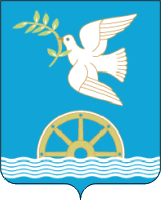 СОВЕТ СЕЛЬСКОГО ПОСЕЛЕНИЯВОЛКОВСКИЙ СЕЛЬСОВЕТМУНИЦИПАЛЬНОГО РАЙОНА БЛАГОВЕЩЕНСКИЙ РАЙОНРЕСПУБЛИКИ БАШКОРТОСТАНПриложение  № 1                                                                       к  решению Совета сельского поселения   Волковский сельсовет муниципального района Благовещенский район Республики Башкортостан №26-1 от 27.12.2017 годаКоды бюджетной классификацииНаименование показателейСумма12301 00 00 00 00 0000 000ИСТОЧНИКИ ВНУТРЕННЕГО ФИНАНСИРОВАНИЯ ДЕФИЦИТОВ БЮДЖЕТОВ0,00 10 50000 00 0000 000Изменение остатков средств на счетах по учету средств бюджетов0,0Приложение  № 2                                                                       к  решению Совета сельского поселения   Волковский сельсовет муниципального района Благовещенский район Республики Башкортостан №26-1 от 27.12.2017 годаКод бюджетной классификации Российской Федерации  Код бюджетной классификации Российской Федерации  Наименование главного адми-нистра-торадоходов бюджета  поселения Наименование 123791Администрация сельского поселения Волковский сельсовет муниципального района Благовещенский район Республики Башкортостан791 1 08 04020 01 0000 110Государственная пошлина за совершение нотариальных действий  должностными лицами органов местного самоуправления, уполномоченными в соответствии с законодательными актами Российской Федерации на совершение нотариальных действий7911 13 01995 10 0000 130Прочие доходы от оказания платных услуг (работ) получателями средств бюджетов сельских поселений7911 13 02065 10 0000 130Доходы, поступающие в порядке возмещения расходов, понесенных в связи с эксплуатацией имущества сельских поселений7911 13 02995 10 0000 130Прочие доходы от компенсации затрат  бюджетов сельских поселений7911 16 23051 10 0000 140Доходы от возмещения ущерба при возникновении страховых случаев по обязательному страхованию гражданской ответственности, когда выгодоприобретателями выступают получатели средств бюджетов сельских поселений7911 16 23052 10 0000 140Доходы от возмещения ущерба при возникновении иных страховых случаев, когда выгодоприобретателями выступают получатели средств бюджетов сельских  поселений7911 16 32000 10 0000 140 Денежные взыскания, налагаемые в возмещение ущерба, причиненного в результате незаконного или нецелевого использования бюджетных средств (в части бюджетов сельских поселений)7911 16 90050 10 0000 140Прочие поступления от денежных взысканий (штрафов) и иных сумм в возмещение ущерба, зачисляемые в бюджеты сельских поселений7911 17 01050 10 0000 180Невыясненные поступления, зачисляемые в бюджеты сельских поселений7911 17 05050 10 0000 180Прочие неналоговые доходы бюджетов сельских поселений7911 17 14030 10 0000 180Средства самообложения граждан, зачисляемые в бюджеты сельских поселений7912 00 00000 00 0000 000Безвозмездные поступления <1>Иные доходы бюджета сельского поселения Волковский сельсовет муниципального района Благовещенский район Республики Башкортостан, администрирование которых может осуществляться главными администраторами доходов бюджета сельского поселения Волковский сельсовет муниципального района Благовещенский район Республики Башкортостан  в пределах их компетенции1 11 03050 10 0000 120Проценты, полученные от предоставления бюджетных кредитов внутри страны за счет средств бюджетов сельских поселений1 11 09015 10 0000 120Доходы от распоряжения правами на результаты интеллектуальной деятельности военного, специального и двойного назначения, находящимися в собственности сельских  поселений1 11 09025 10 0000 120Доходы от распоряжения правами на результаты научно-технической деятельности, находящимися в собственности сельских поселений1 11 09045 10 0000 120Прочие поступления от использования имущества, находящегося в собственности сельских поселений (за исключением имущества муниципальных бюджетных и автономных учреждений, а также имущества муниципальных унитарных предприятий, в том числе казенных)1 12 04051 10 0000 120 Плата за использование лесов, расположенных на землях иных категорий, находящихся в  собственности сельских поселений, в части платы по договору купли-продажи лесных насаждений 1 12 04052 10 0000 120 Плата за использование лесов, расположенных на землях иных категорий, находящихся в собственности сельских поселений, в части арендной платы1 13 01995 10 0000 130Прочие доходы от оказания платных услуг (работ) получателями средств бюджетов сельских поселений1 13 02065 10 0000 130Доходы, поступающие в порядке возмещения расходов, понесенных в связи с эксплуатацией  имущества сельских поселений1 13 02995 10 0000 130Прочие доходы от компенсации затрат  бюджетов сельских поселений1 14 01050 10 0000 410Доходы от продажи квартир, находящихся в собственности сельских поселений1 14 03050 10 0000 410Средства от распоряжения и реализации конфискованного и иного имущества, обращенного в доходы сельских  поселений (в части реализации основных средств по указанному имуществу1 14 03050 10 0000 440Средства от распоряжения и реализации конфискованного и иного имущества, обращенного в доходы сельских поселений (в части реализации материальных запасов по указанному имуществу)1 14 04050 10 0000 420Доходы от продажи нематериальных активов, находящихся в собственности сельских поселений1 15 02050 10 0000 140Платежи, взимаемые органами местного самоуправления (организациями) сельских поселений за выполнение определенных функций1 16 23051 10 0000 140Доходы от возмещения ущерба при возникновении страховых случаев по обязательному страхованию гражданской ответственности, когда выгодоприобретателями выступают получатели средств бюджетов сельских поселений1 16 23052 10 0000 140Доходы от возмещения ущерба при возникновении иных страховых случаев, когда выгодоприобретателями выступают получатели средств бюджетов сельских поселений1 16 90050 10 0000 140Прочие поступления от денежных взысканий (штрафов) и иных сумм в возмещение ущерба, зачисляемые в бюджеты сельских поселений1 17 01050 10 0000 180Невыясненные поступления, зачисляемые в бюджеты сельских поселений1 17 05050 10 0000 180Прочие неналоговые доходы бюджетов сельских поселений2 00 00000 00 0000 000Безвозмездные поступления <1>, <2>Приложение  № 3                                                                        к  решению Совета сельского поселения   Волковский сельсовет муниципального района Благовещенский район Республики Башкортостан №26-1 от 27.12.2017 годаКод бюджетной классификацииРоссийской ФедерацииКод бюджетной классификацииРоссийской ФедерацииНаименованиеадминист-раторадоходов бюджета сельского поселения Покровский сельсоветНаименование123791Администрация сельского поселения Волковский сельсовет муниципального района Благовещенский район 
Республики БашкортостанАдминистрация сельского поселения Волковский сельсовет муниципального района Благовещенский район 
Республики Башкортостан7910 1 03 00 00 10 0000 710Получение кредитов от других бюджетов бюджетной системы Российской Федерации бюджетом сельского поселения Волковский сельсовет  в валюте Российской Федерации 7910 1 03 00 00 10 0000 810Погашение   бюджетом сельского  поселения Волковский сельсовет   кредитов   от   других   бюджетов бюджетной  системы  Российской  Федерации  в валюте Российской Федерации                 7910 1 02 00 00 10 0000 710Получение  кредитов от кредитных организаций бюджетом сельского  поселения Волковский сельсовет   в валюте Российской Федерации                 7910 1 02 00 00 10 0000 810Погашение   бюджетом сельского  поселения Волковский сельсовет  кредитов от кредитных организаций в валюте Российской Федерации               7910 10 50201 10 0000 510Увеличение  прочих остатков денежных средств бюджета сельского  поселения Волковский сельсовет   7910 10 50201 10 0000 610Уменьшение  прочих остатков денежных средств бюджета сельского поселения Волковский сельсовет   Перечень муниципальных заимствований по видамОбъем привлечения муниципальных внутренних заимствованийОбъем средств, направляемых на погашение основной суммы долга123Бюджетные кредиты от других бюджетов бюджетной системы Российской Федерации в валюте Российской Федерации0,00,0Перечень муниципальных заимствований по видамОбъем привлечения муниципальных внутренних заимствованийОбъем средств, направляемых на погашение основной суммы долга123Бюджетные кредиты от других бюджетов бюджетной системы Российской Федерации в валюте Российской Федерации0,00,0Перечень муниципальных гарантийОбъем предоставленных муниципальных гарантий12Муниципальные гарантии0,0Перечень муниципальных гарантийОбъем предоставленных муниципальных гарантий на 2019годОбъем предоставленных муниципальных гарантий на 2020 год123Муниципальные гарантии0,00,0Приложение№4К решению совета сельского поселения                                                                     Волковский сельсовет Муниципального района    Благовещенский район РБ №26-1 от 27.12.2017 годаПриложение№4К решению совета сельского поселения                                                                     Волковский сельсовет Муниципального района    Благовещенский район РБ №26-1 от 27.12.2017 годаПоступления доходов в бюджет сельского поселения  района Благовещенский район   Республики Башкортостан  на 2018  годПоступления доходов в бюджет сельского поселения  района Благовещенский район   Республики Башкортостан  на 2018  годПоступления доходов в бюджет сельского поселения  района Благовещенский район   Республики Башкортостан  на 2018  год(тыс. руб.)Коды бюджетной классификации Российской ФедерацииНаименование налога (сбора)СуммаКоды бюджетной классификации Российской ФедерацииНаименование налога (сбора)СуммаКоды бюджетной классификации Российской ФедерацииНаименование налога (сбора)СуммаВСЕГО ДОХОДОВ2010,1000 1 00 00000 00 0000 000НАЛОГОВЫЕ И НЕНАЛОГОВЫЕ ДОХОДЫ363,5000 1 01 00000 00 0000 000НАЛОГИ НА ПРИБЫЛЬ, ДОХОДЫ37,5182 1 01 02000 01 0000 110 Налог на доходы физических лиц37,5182 1 01 02010 01 0000 110Налог на доходы физических лиц с доходов, источником которых является налоговый агент, за исключением доходов, в отношении которых  и исчисление и уплата налога осуществляется в соответствии со статями 227,227”1 и 228  Налогового  кодекса  Российской Федерации37,5000 1 06 00000 00 0000 000НАЛОГИ НА ИМУЩЕСТВО323,0182 1 06 01030 10 0000 110Налог на имущество физических лиц, взимаемый по  ставкам, применяемым к объектам  налогообложения, расположенным  в границах сельских поселений 36,8182 1 06 06033 10 0000 110Земельный налог с организаций, обладающих земельным участком, расположенным  в границах сельских поселений20,0182 1 06 06043 10 0000 110Земельный налог с физических лиц, обладающих земельным участком, расположенным  в границах сельских поселений266,2000 1 08 00000 00 0000 000ГОСУДАРСТВЕННАЯ ПОШЛИНА3,0791 1 08 04020 01 0000 110Государственная пошлина за совершение нотариальных действий (за исключением действий, совершаемых консульскими учреждениями Российской Федерации)3,0000 2 02 00000 00 0000 151БЕЗВОЗМЕЗДНЫЕ ПОСТУПЛЕНИЯ ОТ ДРУГИХ БЮДЖЕТОВ БЮДЖЕТНОЙ СИСТЕМЫ РОССИЙСКОЙ ФЕДЕРАЦИИ1646,6791 2 02 15001 10 0000 151Дотации бюджетам  сельских поселений на выравнивание бюджетной обеспеченности484,3791 2 02 15002 10 0000 151Дотации бюджетам сельских  поселений  на поддержку мер по обеспечению сбалансированности бюджетов 580,5791 2 02 35118 10 0000 151Субвенции бюджетам сельских поселений на осуществление первичного воинского учета на территориях ,где отсутствуют военные комиссариаты81,8791 2 02 49999 10 7502 151Прочие межбюджетные трансферты, передаваемые бюджетам сельских поселений500,0(тыс. руб.)(тыс. руб.)Коды бюджетной классификации Российской ФедерацииНаименование налога (сбора)СуммаСуммаКоды бюджетной классификации Российской ФедерацииНаименование налога (сбора)2019 год2020 годВСЕГО ДОХОДОВ2051,82096,5000 1 00 00000 00 0000 000НАЛОГОВЫЕ И НЕНАЛОГОВЫЕ ДОХОДЫ404,2446,5000 1 01 00000 00 0000 000НАЛОГИ НА ПРИБЫЛЬ, ДОХОДЫ37,537,5182 1 01 02000 01 0000 110 Налог на доходы физических лиц37,537,5182 1 01 02010 01 0000 110Налог на доходы физических лиц с доходов, облагаемых по налоговой ставке, установленной пунктом 1 статьи 224 Налогового кодекса Российской Федерации, за исключением доходов, полученных физическими лицами, зарегистрированными в качестве индивидуальных предпринимателей, частных нотариусов и других лиц, занимающихся частной практикой37,537,5000 1 06 00000 00 0000 000НАЛОГИ НА ИМУЩЕСТВО363,7406,0182 1 06 01030 10 0 000 110Налог на имущество физических лиц, взимаемый по ставкам, применяемым к объектам налогообложения, расположенным в границах поселений36,836,8182 1 06 06033 10 0000 110Земельный налог с организаций, обладающих земельным участком, расположенным  в границах сельских поселений30,030,0182 1 06 06043 10 0000 110Земельный налог с физических, обладающих земельным участком, расположенным  в границах сельских поселений296,9339,2000 1 08 00000 00 0000 000ГОСУДАРСТВЕННАЯ ПОШЛИНА 3.03.0791 1 08 04020 01 0000 110Государственная пошлина за совершение нотариальных действий (за исключением действий, совершаемых консульскими учреждениями Российской Федерации)3.03.0000 2 02 00000 00 0000 151БЕЗВОЗМЕЗДНЫЕ ПОСТУПЛЕНИЯ ОТ ДРУГИХ БЮДЖЕТОВ БЮДЖЕТНОЙ СИСТЕМЫ РОССИЙСКОЙ ФЕДЕРАЦИИ1647,61650,0791 2 02 15001 10 0000 151Дотации бюджетам сельских поселений на выравнивание бюджетной обеспеченности396,6405,2791 2 02 15002 10 0000 151Дотации бюджетам сельских поселений на поддержку мер по обеспечению сбалансированности бюджета668,2659,6791 2 02 35118 10 0000 151Субвенции бюджетам сельских поселений на осуществление первичного воинского учета на территориях ,где отсутствуют военные комиссариаты82,885,2791 2 02 49999 10 7502 151Прочие межбюджетные трансферты, передаваемые бюджетам сельских поселений500,0500,0Приложение № 6к решению Совета сельского  поселения Волковский сельсовет муниципального района Благовещенский район                                                                                                                                           
Республики Башкортостан                                                                                     №26-1 от 27.12.2017 годаПриложение № 6к решению Совета сельского  поселения Волковский сельсовет муниципального района Благовещенский район                                                                                                                                           
Республики Башкортостан                                                                                     №26-1 от 27.12.2017 годаРаспределение бюджетных ассигнований бюджета сельского поселения  Волковский   сельсовет муниципального района                                                                                                                                                                                                                                                                                                                                                                                                                                                                                                               Благовещенский район Республики Башкортостан на 2018 гг по разделам, подразделам, целевым статьям (муниципальным программам муниципального района Благовещенский район Республики Башкортостан и непрограммным направлениям деятельности), группам видов расходов классификации расходов бюджетовРаспределение бюджетных ассигнований бюджета сельского поселения  Волковский   сельсовет муниципального района                                                                                                                                                                                                                                                                                                                                                                                                                                                                                                               Благовещенский район Республики Башкортостан на 2018 гг по разделам, подразделам, целевым статьям (муниципальным программам муниципального района Благовещенский район Республики Башкортостан и непрограммным направлениям деятельности), группам видов расходов классификации расходов бюджетовРаспределение бюджетных ассигнований бюджета сельского поселения  Волковский   сельсовет муниципального района                                                                                                                                                                                                                                                                                                                                                                                                                                                                                                               Благовещенский район Республики Башкортостан на 2018 гг по разделам, подразделам, целевым статьям (муниципальным программам муниципального района Благовещенский район Республики Башкортостан и непрограммным направлениям деятельности), группам видов расходов классификации расходов бюджетовРаспределение бюджетных ассигнований бюджета сельского поселения  Волковский   сельсовет муниципального района                                                                                                                                                                                                                                                                                                                                                                                                                                                                                                               Благовещенский район Республики Башкортостан на 2018 гг по разделам, подразделам, целевым статьям (муниципальным программам муниципального района Благовещенский район Республики Башкортостан и непрограммным направлениям деятельности), группам видов расходов классификации расходов бюджетовРаспределение бюджетных ассигнований бюджета сельского поселения  Волковский   сельсовет муниципального района                                                                                                                                                                                                                                                                                                                                                                                                                                                                                                               Благовещенский район Республики Башкортостан на 2018 гг по разделам, подразделам, целевым статьям (муниципальным программам муниципального района Благовещенский район Республики Башкортостан и непрограммным направлениям деятельности), группам видов расходов классификации расходов бюджетовРаспределение бюджетных ассигнований бюджета сельского поселения  Волковский   сельсовет муниципального района                                                                                                                                                                                                                                                                                                                                                                                                                                                                                                               Благовещенский район Республики Башкортостан на 2018 гг по разделам, подразделам, целевым статьям (муниципальным программам муниципального района Благовещенский район Республики Башкортостан и непрограммным направлениям деятельности), группам видов расходов классификации расходов бюджетовРаспределение бюджетных ассигнований бюджета сельского поселения  Волковский   сельсовет муниципального района                                                                                                                                                                                                                                                                                                                                                                                                                                                                                                               Благовещенский район Республики Башкортостан на 2018 гг по разделам, подразделам, целевым статьям (муниципальным программам муниципального района Благовещенский район Республики Башкортостан и непрограммным направлениям деятельности), группам видов расходов классификации расходов бюджетовРаспределение бюджетных ассигнований бюджета сельского поселения  Волковский   сельсовет муниципального района                                                                                                                                                                                                                                                                                                                                                                                                                                                                                                               Благовещенский район Республики Башкортостан на 2018 гг по разделам, подразделам, целевым статьям (муниципальным программам муниципального района Благовещенский район Республики Башкортостан и непрограммным направлениям деятельности), группам видов расходов классификации расходов бюджетов(тыс. рублей)(тыс. рублей)НаименованиеРаздел
ПодразделЦелевая статья расходовЦелевая статья расходовВид расходаВид расхода2 0182 01812334455ВСЕГО2 010,12 010,1Общегосударственные расходы01001 307,31 307,3Функционирование высшего должностного лица субъекта Российской Федерации и муниципального образования0102472,9472,9Непрограммные расходы010299000000009900000000472,9472,9Глава муниципального образования010299000020309900002030472,9472,9Расходы на выплаты персоналу в целях обеспечения выполнения функций государственными (муниципальными) органами, казенными учреждениями, органами управления государственными внебюджетными фондами010299000020309900002030100100472,9472,9Функционирование Правительства Российской Федерации, высших исполнительных органов государственной власти субъектов Российской Федерации, местных администраций0104830,4830,4Непрограммные расходы010499000000009900000000830,4830,4Аппараты органов местного самоуправления010499000020409900002040830,4830,4Расходы на выплаты персоналу в целях обеспечения выполнения функций государственными (муниципальными) органами, казенными учреждениями, органами управления государственными внебюджетными фондами010499000020409900002040100100602,4602,4Закупка товаров, работ и услуг для государственных (муниципальных) нужд010499000020409900002040200200218,0218,0Иные бюджетные ассигнования01049900002040990000204080080010,010,0Резервные фонды01113,03,0Муниципальная программа «Снижение рисков и смягчение последствий чрезвычайных ситуаций природного и техногенного характера в муниципальном районе Благовещенский район Республики Башкортостан до 2018 года»0111080000000008000000003,03,0Основное мероприятие "Повышение безопасности населения и защищенности потенциально опасных объектов экономики от угроз природного и техногенного характера"0111080010000008001000003,03,0Резервные фонды местных администраций0111080010750008001075003,03,0Иные бюджетные ассигнования0111080010750008001075008008003,03,0Другие общегосударственные вопросы01131,01,0Муниципальная программа «Профилактика терроризма и экстремизма сельского поселения Волковский  сельсовет муниципального района Благовещенский район Республики Башкортостан на 2016 – 2018 годы»  0113390000000039000000001,01,0Основное мероприятие "Информирование и предупреждение населения о противодействии распространению терроризма и экстремизма на территории сельского поселения Волковский  сельсовет муниципального района Благовещенский район Республики Башкортостан" 0113390010000039001000001,01,0Закупка товаров, работ и услуг для государственных (муниципальных) нужд0113390012470039001247002002001,01,0Национальная оборона020081,881,8Непрограммные расходы02009900000000990000000081,881,8мобилизационная и вневойсковая подготовка020381,881,8Осуществление первичного воинского учета на территориях.где отсутствуют военные комиссариаты.за счет средств федерального бюджета02039900051180990005118081,881,8Расходы на выплаты персоналу в целях обеспечения выполнения функций государственными (муниципальными) органами, казенными учреждениями, органами управления государственными внебюджетными фондами02039900051180990005118010010080,480,4Закупка товаров, работ и услуг для государственных (муниципальных) нужд0203990005118099000511802002001,41,4НАЦИОНАЛЬНАЯ БЕЗОПАСНОСТЬ И ПРАВООХРАНИТЕЛЬНАЯ ДЕЯТЕЛЬНОСТЬ03005,05,0Обеспечение пожарной безопасности03105,05,0Муниципальная программа «Пожарная безопасность на территории сельского поселения Волковский  сельсовет муниципального района Благовещенский район Республики Башкортостан на 2016 – 2018 годы» 0310450000000045000000005,05,0Основное мероприятие "Содержание противопожарных гидрантов в рабочем состоянии,обучение членов ДПД необходимим действиям по тушению пожаров до прибытия подразделения пожарной охраны"0310450000000045000000005,05,0Мероприятия по развитию инфраструктуры объектов противопожарной службы0310450012430045001243005,05,0Закупка товаров, работ и услуг для государственных (муниципальных) нужд0310450012430045001243002002005,05,0Благоустройство0505500,0500,0Муниципальная программа комплексного развития систем коммунальной инфраструктуры муниципального района Благовещенский район Республики Башкортостан на 2016-2020 годы050510000000001000000000500,0500,0Основное мероприятие "Повышение степени благоустройства территорий населенных пунктов муниципального района"050510002000001000200000500,0500,0Мероприятия по благоустройству территорий населенных пунктов050510002740401000274040500,0500,0Закупка товаров, работ и услуг для государственных (муниципальных) нужд050510002740401000274040200200500,0500,0Финансирование мероприятий по благоустройству территорий населенных пунктов и осуществлению дорожной деятельности в границах сельских поселений050510002740401000274040500,0500,0Культура,  кинематография0800116,0116,0Культура0801116,0116,0Муниципальная программа "Развитие культуры, искусства и кинематографии в муниципальном районе Благовещенский район Республики Башкортостан" на 2014-2020 годы080114000000001400000000116,0116,0Подпрограмма «Развитие библиотечного дела муниципального района Благовещенский район Республики Башкортостан»08011420000000142000000017,017,0Основное мероприятие "Организация библиотечного обслуживания населения межпоселенческими библиотеками, комплектование и обеспечение сохранности их библиотечных фондов"08011420100000142010000017,017,0Библиотеки08011420144290142014429017,017,0Закупка товаров, работ и услуг для государственных (муниципальных) нужд08011420144290142014429020020017,017,0Подпрограмма «Сохранение традиционного художественного творчества, народных промыслов и ремесел, развитие культурно-досуговой деятельности в  муниципальном районе Благовещенский район Республики Башкортостан»08011420000000142000000099,099,0Основное мероприятие "Организация досуга и культурного отдыха населения, оказания методической и практической помощи учреждениям культуры в организации культурного отдыха"08011420100000142010000099,099,0Дворцы и дома культуры, другие учреждения культуры08011420144090142014409099,099,0Закупка товаров, работ и услуг для государственных (муниципальных) нужд08011420144090142014409020020099,099,0Приложение №7Приложение №7Приложение №7к решению Cовета сельского поселения Волковский   сельсовет муниципального района Благовещенский район Республики Башкортостан №26-1 от 27.12.2017 годак решению Cовета сельского поселения Волковский   сельсовет муниципального района Благовещенский район Республики Башкортостан №26-1 от 27.12.2017 годак решению Cовета сельского поселения Волковский   сельсовет муниципального района Благовещенский район Республики Башкортостан №26-1 от 27.12.2017 годак решению Cовета сельского поселения Волковский   сельсовет муниципального района Благовещенский район Республики Башкортостан №26-1 от 27.12.2017 годак решению Cовета сельского поселения Волковский   сельсовет муниципального района Благовещенский район Республики Башкортостан №26-1 от 27.12.2017 годак решению Cовета сельского поселения Волковский   сельсовет муниципального района Благовещенский район Республики Башкортостан №26-1 от 27.12.2017 годак решению Cовета сельского поселения Волковский   сельсовет муниципального района Благовещенский район Республики Башкортостан №26-1 от 27.12.2017 годаВедомственная структура расходов бюджета  сельского поселения  Волковский  сельсовет муниципального района Благовещенский район Республики Башкортостан на 2019-2020 годВедомственная структура расходов бюджета  сельского поселения  Волковский  сельсовет муниципального района Благовещенский район Республики Башкортостан на 2019-2020 годВедомственная структура расходов бюджета  сельского поселения  Волковский  сельсовет муниципального района Благовещенский район Республики Башкортостан на 2019-2020 годВедомственная структура расходов бюджета  сельского поселения  Волковский  сельсовет муниципального района Благовещенский район Республики Башкортостан на 2019-2020 годВедомственная структура расходов бюджета  сельского поселения  Волковский  сельсовет муниципального района Благовещенский район Республики Башкортостан на 2019-2020 годВедомственная структура расходов бюджета  сельского поселения  Волковский  сельсовет муниципального района Благовещенский район Республики Башкортостан на 2019-2020 годВедомственная структура расходов бюджета  сельского поселения  Волковский  сельсовет муниципального района Благовещенский район Республики Башкортостан на 2019-2020 годВедомственная структура расходов бюджета  сельского поселения  Волковский  сельсовет муниципального района Благовещенский район Республики Башкортостан на 2019-2020 годВедомственная структура расходов бюджета  сельского поселения  Волковский  сельсовет муниципального района Благовещенский район Республики Башкортостан на 2019-2020 годВедомственная структура расходов бюджета  сельского поселения  Волковский  сельсовет муниципального района Благовещенский район Республики Башкортостан на 2019-2020 годВедомственная структура расходов бюджета  сельского поселения  Волковский  сельсовет муниципального района Благовещенский район Республики Башкортостан на 2019-2020 годВедомственная структура расходов бюджета  сельского поселения  Волковский  сельсовет муниципального района Благовещенский район Республики Башкортостан на 2019-2020 год(тыс. рублей)(тыс. рублей)Наименованиераздел подразделраздел подразделЦелевая статья расходовЦелевая статья расходовВид расходаВид расхода2019г2019г2020г2020г2020г122334455555ВСЕГО2 051,82 051,82 096,52 096,52 096,5Общегосударственные расходы010001001 307,31 307,31 307,31 307,31 307,3Функционирование высшего должностного лица субъекта Российской Федерации и муниципального образования01020102472,9472,9472,9472,9472,9Непрограммные расходы0102010299000000009900000000472,9472,9472,9472,9472,9Глава муниципального образования0102010299000020309900002030472,9472,9472,9472,9472,9Расходы на выплаты персоналу в целях обеспечения выполнения функций государственными (муниципальными) органами, казенными учреждениями, органами управления государственными внебюджетными фондами0102010299000020309900002030100100472,9472,9472,9472,9472,9Функционирование Правительства Российской Федерации, высших исполнительных органов государственной власти субъектов Российской Федерации, местных администраций01040104830,4830,4830,4830,4830,4Непрограммные расходы0104010499000000009900000000830,4830,4830,4830,4830,4Аппараты органов местного самоуправления0104010499000020409900002040830,4830,4830,4830,4830,4Расходы на выплаты персоналу в целях обеспечения выполнения функций государственными (муниципальными) органами, казенными учреждениями, органами управления государственными внебюджетными фондами0104010499000020409900002040100100602,4602,4602,4602,4602,4Закупка товаров, работ и услуг для государственных (муниципальных) нужд0104010499000020409900002040200200218,0218,0218,0218,0218,0Иные бюджетные ассигнования010401049900002040990000204080080010,010,010,010,010,0Резервные фонды011101113,03,03,03,03,0Муниципальная программа «Снижение рисков и смягчение последствий чрезвычайных ситуаций природного и техногенного характера в муниципальном районе Благовещенский район Республики Башкортостан до 2018 года»01110111080000000008000000003,03,03,03,03,0Основное мероприятие "Повышение безопасности населения и защищенности потенциально опасных объектов экономики от угроз природного и техногенного характера"01110111080010000008001000003,03,03,03,03,0Резервные фонды местных администраций01110111080010750008001075003,03,03,03,03,0Иные бюджетные ассигнования01110111080010750008001075008008003,03,03,03,03,0Другие общегосударственные вопросы011301131,01,01,01,01,0Муниципальная программа «Профилактика терроризма и экстремизма сельского поселения  Волковский  сельсовет муниципального района Благовещенский район Республики Башкортостан на 2016 – 2018 годы»  01130113390000000039000000001,01,01,01,01,0Основное мероприятие "Информирование и предупреждение населения о противодействии распространению терроризма и экстремизма на территории сельского поселения Волковский  сельсовет муниципального района Благовещенский район Республики Башкортостан" 01130113390010000039001000001,01,01,01,01,0Закупка товаров, работ и услуг для государственных (муниципальных) нужд01130113390012470039001247002002001,01,01,01,01,0НАЦИОНАЛЬНАЯ БЕЗОПАСНОСТЬ И ПРАВООХРАНИТЕЛЬНАЯ ДЕЯТЕЛЬНОСТЬ030003005,05,05,05,05,0Обеспечение пожарной безопасности031003105,05,05,05,05,0Муниципальная программа «Пожарная безопасность на территории сельского поселения Волковский  сельсовет муниципального района Благовещенский район Республики Башкортостан на 2016 – 2018 годы» 03100310450000000045000000005,05,05,05,05,0Основное мероприятие "Содержание противопожарных гидрантов в рабочем состоянии,обучение членов ДПД необходимим действиям по тушению пожаров до прибытия подразделения пожарной охраны"03100310450010000045001000005,05,05,05,05,0Мероприятия по развитию инфраструктуры объектов противопожарной службы03100310450012430045001243005,05,05,05,05,0Закупка товаров, работ и услуг для государственных (муниципальных) нужд03100310450012430045001243002002005,05,05,05,05,0Жилищно-коммунальное хозяйство05000500500,0500,0500,0500,0500,0Благоустройство05030503500,0500,0500,0500,0500,0Муниципальная программа комплексного развития систем коммунальной инфраструктуры муниципального района Благовещенский район Республики Башкортостан на 2016-2020 годы0503050310000000001000000000500,0500,0500,0500,0500,0Основное мероприятие "Повышение степени благоустройства территорий населенных пунктов муниципального района"0503050310002000001000200000500,0500,0500,0500,0500,0Финансирование мероприятий по благоустройству территорий населенных пунктов и осуществлению дорожной деятельности в границах сельских поселений0503050310002740401000274040500,0500,0500,0500,0500,0Закупка товаров, работ и услуг для государственных (муниципальных) нужд0503050310002740401000274040200200500,0500,0500,0500,0500,0Национальная оборона020002009900000000990000000082,882,885,285,285,2мобилизационная и вневойсковая подготовка020302039900051180990005118082,882,885,285,285,2существление первичного воинского учета на территориях.где отсутствуют военные комиссариаты.за счет средств федерального бюджета020302039900051180990005118010010081,681,684,084,084,0Расходы на выплаты персоналу в целях обеспечения выполнения функций государственными (муниципальными) органами, казенными учреждениями, органами управления государственными внебюджетными фондами02030203990005118099000511802002001,21,21,21,21,2Культура,  кинематография08000800116,0116,0116,0116,0116,0Культура08010801116,0116,0116,0116,0116,0Муниципальная программа "Развитие культуры, искусства и кинематографии в муниципальном районе Благовещенский район Республики Башкортостан" на 2014-2020 годы0801080114000000001400000000116,0116,0116,0116,0116,0Подпрограмма «Развитие библиотечного дела муниципального района Благовещенский район Республики Башкортостан»080108011420000000142000000017,017,017,017,017,0Основное мероприятие "Организация библиотечного обслуживания населения межпоселенческими библиотеками, комплектование и обеспечение сохранности их библиотечных фондов"080108011420100000142010000017,017,017,017,017,0Библиотеки080108011420144290142014429017,017,017,017,017,0Закупка товаров, работ и услуг для государственных (муниципальных) нужд080108011420144290142014429020020017,017,017,017,017,0Подпрограмма «Сохранение традиционного художественного творчества, народных промыслов и ремесел, развитие культурно-досуговой деятельности в  муниципальном районе Благовещенский район Республики Башкортостан»080108011420000000142000000099,099,099,099,099,0Основное мероприятие "Организация досуга и культурного отдыха населения, оказания методической и практической помощи учреждениям культуры в организации культурного отдыха"080108011420100000142010000099,099,099,099,099,0Дворцы и дома культуры, другие учреждения культуры080108011420144090142014409099,099,099,099,099,0Закупка товаров, работ и услуг для государственных (муниципальных) нужд080108011420144090142014409020020099,099,099,099,099,0Непрограммные расходы999999999900000000990000000040,740,783,083,083,0Условно утвержденные расходы999999999900099999990009999940,740,783,083,083,0Иные средства999999999900099999990009999990090040,740,783,083,083,0                                           Приложение №8                                           Приложение №8                                           Приложение №8                                           Приложение №8                                           Приложение №8                                           Приложение №8                                           Приложение №8                                           Приложение №8                                           Приложение №8                                           Приложение №8                                           Приложение №8к решению Cовета сельского поселения Волковский   сельсовет муниципального района Благовещенский район Республики Башкортостан №26-1 от 27.12.2017 годак решению Cовета сельского поселения Волковский   сельсовет муниципального района Благовещенский район Республики Башкортостан №26-1 от 27.12.2017 годак решению Cовета сельского поселения Волковский   сельсовет муниципального района Благовещенский район Республики Башкортостан №26-1 от 27.12.2017 годак решению Cовета сельского поселения Волковский   сельсовет муниципального района Благовещенский район Республики Башкортостан №26-1 от 27.12.2017 годак решению Cовета сельского поселения Волковский   сельсовет муниципального района Благовещенский район Республики Башкортостан №26-1 от 27.12.2017 годак решению Cовета сельского поселения Волковский   сельсовет муниципального района Благовещенский район Республики Башкортостан №26-1 от 27.12.2017 годак решению Cовета сельского поселения Волковский   сельсовет муниципального района Благовещенский район Республики Башкортостан №26-1 от 27.12.2017 годаРаспределение бюджетных ассигнований бюджета сельского поселения  Волковский  сельсовет муниципального района Благовещенский район Республики Башкортостан на 2018 год по целевым статьям (муниципальным программам муниципального района Благовещенский район Республики Башкортостан и непрограммным направлениям деятельности), группам видов расходов классификации расходов бюджетовРаспределение бюджетных ассигнований бюджета сельского поселения  Волковский  сельсовет муниципального района Благовещенский район Республики Башкортостан на 2018 год по целевым статьям (муниципальным программам муниципального района Благовещенский район Республики Башкортостан и непрограммным направлениям деятельности), группам видов расходов классификации расходов бюджетовРаспределение бюджетных ассигнований бюджета сельского поселения  Волковский  сельсовет муниципального района Благовещенский район Республики Башкортостан на 2018 год по целевым статьям (муниципальным программам муниципального района Благовещенский район Республики Башкортостан и непрограммным направлениям деятельности), группам видов расходов классификации расходов бюджетовРаспределение бюджетных ассигнований бюджета сельского поселения  Волковский  сельсовет муниципального района Благовещенский район Республики Башкортостан на 2018 год по целевым статьям (муниципальным программам муниципального района Благовещенский район Республики Башкортостан и непрограммным направлениям деятельности), группам видов расходов классификации расходов бюджетовРаспределение бюджетных ассигнований бюджета сельского поселения  Волковский  сельсовет муниципального района Благовещенский район Республики Башкортостан на 2018 год по целевым статьям (муниципальным программам муниципального района Благовещенский район Республики Башкортостан и непрограммным направлениям деятельности), группам видов расходов классификации расходов бюджетовРаспределение бюджетных ассигнований бюджета сельского поселения  Волковский  сельсовет муниципального района Благовещенский район Республики Башкортостан на 2018 год по целевым статьям (муниципальным программам муниципального района Благовещенский район Республики Башкортостан и непрограммным направлениям деятельности), группам видов расходов классификации расходов бюджетовРаспределение бюджетных ассигнований бюджета сельского поселения  Волковский  сельсовет муниципального района Благовещенский район Республики Башкортостан на 2018 год по целевым статьям (муниципальным программам муниципального района Благовещенский район Республики Башкортостан и непрограммным направлениям деятельности), группам видов расходов классификации расходов бюджетовРаспределение бюджетных ассигнований бюджета сельского поселения  Волковский  сельсовет муниципального района Благовещенский район Республики Башкортостан на 2018 год по целевым статьям (муниципальным программам муниципального района Благовещенский район Республики Башкортостан и непрограммным направлениям деятельности), группам видов расходов классификации расходов бюджетовРаспределение бюджетных ассигнований бюджета сельского поселения  Волковский  сельсовет муниципального района Благовещенский район Республики Башкортостан на 2018 год по целевым статьям (муниципальным программам муниципального района Благовещенский район Республики Башкортостан и непрограммным направлениям деятельности), группам видов расходов классификации расходов бюджетовРаспределение бюджетных ассигнований бюджета сельского поселения  Волковский  сельсовет муниципального района Благовещенский район Республики Башкортостан на 2018 год по целевым статьям (муниципальным программам муниципального района Благовещенский район Республики Башкортостан и непрограммным направлениям деятельности), группам видов расходов классификации расходов бюджетовРаспределение бюджетных ассигнований бюджета сельского поселения  Волковский  сельсовет муниципального района Благовещенский район Республики Башкортостан на 2018 год по целевым статьям (муниципальным программам муниципального района Благовещенский район Республики Башкортостан и непрограммным направлениям деятельности), группам видов расходов классификации расходов бюджетовРаспределение бюджетных ассигнований бюджета сельского поселения  Волковский  сельсовет муниципального района Благовещенский район Республики Башкортостан на 2018 год по целевым статьям (муниципальным программам муниципального района Благовещенский район Республики Башкортостан и непрограммным направлениям деятельности), группам видов расходов классификации расходов бюджетовРаспределение бюджетных ассигнований бюджета сельского поселения  Волковский  сельсовет муниципального района Благовещенский район Республики Башкортостан на 2018 год по целевым статьям (муниципальным программам муниципального района Благовещенский район Республики Башкортостан и непрограммным направлениям деятельности), группам видов расходов классификации расходов бюджетовРаспределение бюджетных ассигнований бюджета сельского поселения  Волковский  сельсовет муниципального района Благовещенский район Республики Башкортостан на 2018 год по целевым статьям (муниципальным программам муниципального района Благовещенский район Республики Башкортостан и непрограммным направлениям деятельности), группам видов расходов классификации расходов бюджетовРаспределение бюджетных ассигнований бюджета сельского поселения  Волковский  сельсовет муниципального района Благовещенский район Республики Башкортостан на 2018 год по целевым статьям (муниципальным программам муниципального района Благовещенский район Республики Башкортостан и непрограммным направлениям деятельности), группам видов расходов классификации расходов бюджетовРаспределение бюджетных ассигнований бюджета сельского поселения  Волковский  сельсовет муниципального района Благовещенский район Республики Башкортостан на 2018 год по целевым статьям (муниципальным программам муниципального района Благовещенский район Республики Башкортостан и непрограммным направлениям деятельности), группам видов расходов классификации расходов бюджетов(тыс. рублей)(тыс. рублей)(тыс. рублей)(тыс. рублей)(тыс. рублей)НаименованиеНаименованиеНаименованиеЦелевая статья расходовЦелевая статья расходовЦелевая статья расходовВид расходаВид расходаВид расходаВид расходаВид расхода2 0182 0182 0182 0182 0181113334444455555ВСЕГОВСЕГОВСЕГО2 010,12 010,12 010,12 010,12 010,1Общегосударственные расходыОбщегосударственные расходыОбщегосударственные расходы1 307,31 307,31 307,31 307,31 307,3Функционирование высшего должностного лица субъекта Российской Федерации и муниципального образованияФункционирование высшего должностного лица субъекта Российской Федерации и муниципального образованияФункционирование высшего должностного лица субъекта Российской Федерации и муниципального образования472,9472,9472,9472,9472,9Непрограммные расходыНепрограммные расходыНепрограммные расходы990000000099000000009900000000472,9472,9472,9472,9472,9Глава муниципального образованияГлава муниципального образованияГлава муниципального образования990000203099000020309900002030472,9472,9472,9472,9472,9Расходы на выплаты персоналу в целях обеспечения выполнения функций государственными (муниципальными) органами, казенными учреждениями, органами управления государственными внебюджетными фондамиРасходы на выплаты персоналу в целях обеспечения выполнения функций государственными (муниципальными) органами, казенными учреждениями, органами управления государственными внебюджетными фондамиРасходы на выплаты персоналу в целях обеспечения выполнения функций государственными (муниципальными) органами, казенными учреждениями, органами управления государственными внебюджетными фондами990000203099000020309900002030100100100100100472,9472,9472,9472,9472,9Функционирование Правительства Российской Федерации, высших исполнительных органов государственной власти субъектов Российской Федерации, местных администрацийФункционирование Правительства Российской Федерации, высших исполнительных органов государственной власти субъектов Российской Федерации, местных администрацийФункционирование Правительства Российской Федерации, высших исполнительных органов государственной власти субъектов Российской Федерации, местных администраций830,4830,4830,4830,4830,4Непрограммные расходыНепрограммные расходыНепрограммные расходы990000000099000000009900000000830,4830,4830,4830,4830,4Аппараты органов местного самоуправленияАппараты органов местного самоуправленияАппараты органов местного самоуправления990000204099000020409900002040830,4830,4830,4830,4830,4Расходы на выплаты персоналу в целях обеспечения выполнения функций государственными (муниципальными) органами, казенными учреждениями, органами управления государственными внебюджетными фондамиРасходы на выплаты персоналу в целях обеспечения выполнения функций государственными (муниципальными) органами, казенными учреждениями, органами управления государственными внебюджетными фондамиРасходы на выплаты персоналу в целях обеспечения выполнения функций государственными (муниципальными) органами, казенными учреждениями, органами управления государственными внебюджетными фондами990000204099000020409900002040100100100100100602,4602,4602,4602,4602,4Закупка товаров, работ и услуг для государственных (муниципальных) нуждЗакупка товаров, работ и услуг для государственных (муниципальных) нуждЗакупка товаров, работ и услуг для государственных (муниципальных) нужд990000204099000020409900002040200200200200200218,0218,0218,0218,0218,0Иные бюджетные ассигнованияИные бюджетные ассигнованияИные бюджетные ассигнования99000020409900002040990000204080080080080080010,010,010,010,010,0Резервные фондыРезервные фондыРезервные фонды3,03,03,03,03,0Муниципальная программа «Снижение рисков и смягчение последствий чрезвычайных ситуаций природного и техногенного характера в муниципальном районе Благовещенский район Республики Башкортостан до 2018 года»Муниципальная программа «Снижение рисков и смягчение последствий чрезвычайных ситуаций природного и техногенного характера в муниципальном районе Благовещенский район Республики Башкортостан до 2018 года»Муниципальная программа «Снижение рисков и смягчение последствий чрезвычайных ситуаций природного и техногенного характера в муниципальном районе Благовещенский район Республики Башкортостан до 2018 года»0800000000080000000008000000003,03,03,03,03,0Основное мероприятие "Повышение безопасности населения и защищенности потенциально опасных объектов экономики от угроз природного и техногенного характера"Основное мероприятие "Повышение безопасности населения и защищенности потенциально опасных объектов экономики от угроз природного и техногенного характера"Основное мероприятие "Повышение безопасности населения и защищенности потенциально опасных объектов экономики от угроз природного и техногенного характера"0800100000080010000008001000003,03,03,03,03,0Резервные фонды местных администрацийРезервные фонды местных администрацийРезервные фонды местных администраций0800107500080010750008001075003,03,03,03,03,0Иные бюджетные ассигнованияИные бюджетные ассигнованияИные бюджетные ассигнования0800107500080010750008001075008008008008008003,03,03,03,03,0Другие общегосударственные вопросыДругие общегосударственные вопросыДругие общегосударственные вопросы1,01,01,01,01,0Муниципальная программа «Профилактика терроризма и экстремизма сельского поселения Волковский  сельсовет муниципального района Благовещенский район Республики Башкортостан на 2016 – 2018 годы»  Муниципальная программа «Профилактика терроризма и экстремизма сельского поселения Волковский  сельсовет муниципального района Благовещенский район Республики Башкортостан на 2016 – 2018 годы»  Муниципальная программа «Профилактика терроризма и экстремизма сельского поселения Волковский  сельсовет муниципального района Благовещенский район Республики Башкортостан на 2016 – 2018 годы»  3900000000390000000039000000001,01,01,01,01,0Основное мероприятие "Информирование и предупреждение населения о противодействии распространению терроризма и экстремизма на территории сельского поселения Волковский  сельсовет муниципального района Благовещенский район Республики Башкортостан" Основное мероприятие "Информирование и предупреждение населения о противодействии распространению терроризма и экстремизма на территории сельского поселения Волковский  сельсовет муниципального района Благовещенский район Республики Башкортостан" Основное мероприятие "Информирование и предупреждение населения о противодействии распространению терроризма и экстремизма на территории сельского поселения Волковский  сельсовет муниципального района Благовещенский район Республики Башкортостан" 3900100000390010000039001000001,01,01,01,01,0Закупка товаров, работ и услуг для государственных (муниципальных) нуждЗакупка товаров, работ и услуг для государственных (муниципальных) нуждЗакупка товаров, работ и услуг для государственных (муниципальных) нужд3900124700390012470039001247002002002002002001,01,01,01,01,0Национальная оборонаНациональная оборонаНациональная оборона81,881,881,881,881,8Непрограммные расходыНепрограммные расходыНепрограммные расходы99000000009900000000990000000081,881,881,881,881,8мобилизационная и вневойсковая подготовкамобилизационная и вневойсковая подготовкамобилизационная и вневойсковая подготовка81,881,881,881,881,8Осуществление первичного воинского учета на территориях.где отсутствуют военные комиссариаты.за счет средств федерального бюджетаОсуществление первичного воинского учета на территориях.где отсутствуют военные комиссариаты.за счет средств федерального бюджетаОсуществление первичного воинского учета на территориях.где отсутствуют военные комиссариаты.за счет средств федерального бюджета99000511809900051180990005118081,881,881,881,881,8Расходы на выплаты персоналу в целях обеспечения выполнения функций государственными (муниципальными) органами, казенными учреждениями, органами управления государственными внебюджетными фондамиРасходы на выплаты персоналу в целях обеспечения выполнения функций государственными (муниципальными) органами, казенными учреждениями, органами управления государственными внебюджетными фондамиРасходы на выплаты персоналу в целях обеспечения выполнения функций государственными (муниципальными) органами, казенными учреждениями, органами управления государственными внебюджетными фондами99000511809900051180990005118010010010010010080,480,480,480,480,4Закупка товаров, работ и услуг для государственных (муниципальных) нуждЗакупка товаров, работ и услуг для государственных (муниципальных) нуждЗакупка товаров, работ и услуг для государственных (муниципальных) нужд9900051180990005118099000511802002002002002001,41,41,41,41,4НАЦИОНАЛЬНАЯ БЕЗОПАСНОСТЬ И ПРАВООХРАНИТЕЛЬНАЯ ДЕЯТЕЛЬНОСТЬНАЦИОНАЛЬНАЯ БЕЗОПАСНОСТЬ И ПРАВООХРАНИТЕЛЬНАЯ ДЕЯТЕЛЬНОСТЬНАЦИОНАЛЬНАЯ БЕЗОПАСНОСТЬ И ПРАВООХРАНИТЕЛЬНАЯ ДЕЯТЕЛЬНОСТЬ5,05,05,05,05,0Обеспечение пожарной безопасностиОбеспечение пожарной безопасностиОбеспечение пожарной безопасности5,05,05,05,05,0Муниципальная программа «Пожарная безопасность на территории сельского поселения Волковский  сельсовет муниципального района Благовещенский район Республики Башкортостан на 2016 – 2018 годы» Муниципальная программа «Пожарная безопасность на территории сельского поселения Волковский  сельсовет муниципального района Благовещенский район Республики Башкортостан на 2016 – 2018 годы» Муниципальная программа «Пожарная безопасность на территории сельского поселения Волковский  сельсовет муниципального района Благовещенский район Республики Башкортостан на 2016 – 2018 годы» 4500000000450000000045000000005,05,05,05,05,0Основное мероприятие "Содержание противопожарных гидрантов в рабочем состоянии,обучение членов ДПД необходимим действиям по тушению пожаров до прибытия подразделения пожарной охраны"Основное мероприятие "Содержание противопожарных гидрантов в рабочем состоянии,обучение членов ДПД необходимим действиям по тушению пожаров до прибытия подразделения пожарной охраны"Основное мероприятие "Содержание противопожарных гидрантов в рабочем состоянии,обучение членов ДПД необходимим действиям по тушению пожаров до прибытия подразделения пожарной охраны"4500000000450000000045000000005,05,05,05,05,0Мероприятия по развитию инфраструктуры объектов противопожарной службыМероприятия по развитию инфраструктуры объектов противопожарной службыМероприятия по развитию инфраструктуры объектов противопожарной службы4500124300450012430045001243005,05,05,05,05,0Закупка товаров, работ и услуг для государственных (муниципальных) нуждЗакупка товаров, работ и услуг для государственных (муниципальных) нуждЗакупка товаров, работ и услуг для государственных (муниципальных) нужд4500124300450012430045001243002002002002002005,05,05,05,05,0БлагоустройствоБлагоустройствоБлагоустройство500,0500,0500,0500,0500,0Муниципальная программа комплексного развития систем коммунальной инфраструктуры муниципального района Благовещенский район Республики Башкортостан на 2016-2020 годыМуниципальная программа комплексного развития систем коммунальной инфраструктуры муниципального района Благовещенский район Республики Башкортостан на 2016-2020 годыМуниципальная программа комплексного развития систем коммунальной инфраструктуры муниципального района Благовещенский район Республики Башкортостан на 2016-2020 годы100000000010000000001000000000500,0500,0500,0500,0500,0Основное мероприятие "Повышение степени благоустройства территорий населенных пунктов муниципального района"Основное мероприятие "Повышение степени благоустройства территорий населенных пунктов муниципального района"Основное мероприятие "Повышение степени благоустройства территорий населенных пунктов муниципального района"100020000010002000001000200000500,0500,0500,0500,0500,0Мероприятия по благоустройству территорий населенных пунктовМероприятия по благоустройству территорий населенных пунктовМероприятия по благоустройству территорий населенных пунктов100027404010002740401000274040500,0500,0500,0500,0500,0Закупка товаров, работ и услуг для государственных (муниципальных) нуждЗакупка товаров, работ и услуг для государственных (муниципальных) нуждЗакупка товаров, работ и услуг для государственных (муниципальных) нужд100027404010002740401000274040200200200200200500,0500,0500,0500,0500,0Финансирование мероприятий по благоустройству территорий населенных пунктов и осуществлению дорожной деятельности в границах сельских поселенийФинансирование мероприятий по благоустройству территорий населенных пунктов и осуществлению дорожной деятельности в границах сельских поселенийФинансирование мероприятий по благоустройству территорий населенных пунктов и осуществлению дорожной деятельности в границах сельских поселений100027404010002740401000274040500,0500,0500,0500,0500,0Культура,  кинематографияКультура,  кинематографияКультура,  кинематография116,0116,0116,0116,0116,0КультураКультураКультура116,0116,0116,0116,0116,0Муниципальная программа "Развитие культуры, искусства и кинематографии в муниципальном районе Благовещенский район Республики Башкортостан" на 2014-2020 годыМуниципальная программа "Развитие культуры, искусства и кинематографии в муниципальном районе Благовещенский район Республики Башкортостан" на 2014-2020 годыМуниципальная программа "Развитие культуры, искусства и кинематографии в муниципальном районе Благовещенский район Республики Башкортостан" на 2014-2020 годы140000000014000000001400000000116,0116,0116,0116,0116,0Подпрограмма «Развитие библиотечного дела муниципального района Благовещенский район Республики Башкортостан»Подпрограмма «Развитие библиотечного дела муниципального района Благовещенский район Республики Башкортостан»Подпрограмма «Развитие библиотечного дела муниципального района Благовещенский район Республики Башкортостан»14200000001420000000142000000017,017,017,017,017,0Основное мероприятие "Организация библиотечного обслуживания населения межпоселенческими библиотеками, комплектование и обеспечение сохранности их библиотечных фондов"Основное мероприятие "Организация библиотечного обслуживания населения межпоселенческими библиотеками, комплектование и обеспечение сохранности их библиотечных фондов"Основное мероприятие "Организация библиотечного обслуживания населения межпоселенческими библиотеками, комплектование и обеспечение сохранности их библиотечных фондов"14201000001420100000142010000017,017,017,017,017,0БиблиотекиБиблиотекиБиблиотеки14201442901420144290142014429017,017,017,017,017,0Закупка товаров, работ и услуг для государственных (муниципальных) нуждЗакупка товаров, работ и услуг для государственных (муниципальных) нуждЗакупка товаров, работ и услуг для государственных (муниципальных) нужд14201442901420144290142014429020020020020020017,017,017,017,017,0Подпрограмма «Сохранение традиционного художественного творчества, народных промыслов и ремесел, развитие культурно-досуговой деятельности в  муниципальном районе Благовещенский район Республики Башкортостан»Подпрограмма «Сохранение традиционного художественного творчества, народных промыслов и ремесел, развитие культурно-досуговой деятельности в  муниципальном районе Благовещенский район Республики Башкортостан»Подпрограмма «Сохранение традиционного художественного творчества, народных промыслов и ремесел, развитие культурно-досуговой деятельности в  муниципальном районе Благовещенский район Республики Башкортостан»14200000001420000000142000000099,099,099,099,099,0Основное мероприятие "Организация досуга и культурного отдыха населения, оказания методической и практической помощи учреждениям культуры в организации культурного отдыха"Основное мероприятие "Организация досуга и культурного отдыха населения, оказания методической и практической помощи учреждениям культуры в организации культурного отдыха"Основное мероприятие "Организация досуга и культурного отдыха населения, оказания методической и практической помощи учреждениям культуры в организации культурного отдыха"14201000001420100000142010000099,099,099,099,099,0Дворцы и дома культуры, другие учреждения культурыДворцы и дома культуры, другие учреждения культурыДворцы и дома культуры, другие учреждения культуры14201440901420144090142014409099,099,099,099,099,0Закупка товаров, работ и услуг для государственных (муниципальных) нуждЗакупка товаров, работ и услуг для государственных (муниципальных) нуждЗакупка товаров, работ и услуг для государственных (муниципальных) нужд14201440901420144090142014409020020020020020099,099,099,099,099,0Приложение №9Приложение №9Приложение №9Приложение №9Приложение №9Приложение №9Приложение №9Приложение №9Приложение №9Приложение №9Приложение №9к решению Cовета сельского поселения Волковский сельсовет муниципального района Благовещенский район Республики Башкортостан №26-1 от 27.12.2017 годак решению Cовета сельского поселения Волковский сельсовет муниципального района Благовещенский район Республики Башкортостан №26-1 от 27.12.2017 годак решению Cовета сельского поселения Волковский сельсовет муниципального района Благовещенский район Республики Башкортостан №26-1 от 27.12.2017 годак решению Cовета сельского поселения Волковский сельсовет муниципального района Благовещенский район Республики Башкортостан №26-1 от 27.12.2017 годак решению Cовета сельского поселения Волковский сельсовет муниципального района Благовещенский район Республики Башкортостан №26-1 от 27.12.2017 годак решению Cовета сельского поселения Волковский сельсовет муниципального района Благовещенский район Республики Башкортостан №26-1 от 27.12.2017 годак решению Cовета сельского поселения Волковский сельсовет муниципального района Благовещенский район Республики Башкортостан №26-1 от 27.12.2017 годак решению Cовета сельского поселения Волковский сельсовет муниципального района Благовещенский район Республики Башкортостан №26-1 от 27.12.2017 годаРаспределение бюджетных ассигнований бюджета сельского поселения  Волковский  сельсовет муниципального района Благовещенский район Республики Башкортостан на 2018 год по целевым статьям (муниципальным программам муниципального района Благовещенский район Распределение бюджетных ассигнований бюджета сельского поселения  Волковский  сельсовет муниципального района Благовещенский район Республики Башкортостан на 2018 год по целевым статьям (муниципальным программам муниципального района Благовещенский район Распределение бюджетных ассигнований бюджета сельского поселения  Волковский  сельсовет муниципального района Благовещенский район Республики Башкортостан на 2018 год по целевым статьям (муниципальным программам муниципального района Благовещенский район Распределение бюджетных ассигнований бюджета сельского поселения  Волковский  сельсовет муниципального района Благовещенский район Республики Башкортостан на 2018 год по целевым статьям (муниципальным программам муниципального района Благовещенский район Распределение бюджетных ассигнований бюджета сельского поселения  Волковский  сельсовет муниципального района Благовещенский район Республики Башкортостан на 2018 год по целевым статьям (муниципальным программам муниципального района Благовещенский район Распределение бюджетных ассигнований бюджета сельского поселения  Волковский  сельсовет муниципального района Благовещенский район Республики Башкортостан на 2018 год по целевым статьям (муниципальным программам муниципального района Благовещенский район Распределение бюджетных ассигнований бюджета сельского поселения  Волковский  сельсовет муниципального района Благовещенский район Республики Башкортостан на 2018 год по целевым статьям (муниципальным программам муниципального района Благовещенский район Распределение бюджетных ассигнований бюджета сельского поселения  Волковский  сельсовет муниципального района Благовещенский район Республики Башкортостан на 2018 год по целевым статьям (муниципальным программам муниципального района Благовещенский район Распределение бюджетных ассигнований бюджета сельского поселения  Волковский  сельсовет муниципального района Благовещенский район Республики Башкортостан на 2018 год по целевым статьям (муниципальным программам муниципального района Благовещенский район Распределение бюджетных ассигнований бюджета сельского поселения  Волковский  сельсовет муниципального района Благовещенский район Республики Башкортостан на 2018 год по целевым статьям (муниципальным программам муниципального района Благовещенский район Распределение бюджетных ассигнований бюджета сельского поселения  Волковский  сельсовет муниципального района Благовещенский район Республики Башкортостан на 2018 год по целевым статьям (муниципальным программам муниципального района Благовещенский район Распределение бюджетных ассигнований бюджета сельского поселения  Волковский  сельсовет муниципального района Благовещенский район Республики Башкортостан на 2018 год по целевым статьям (муниципальным программам муниципального района Благовещенский район (тыс. рублей)(тыс. рублей)(тыс. рублей)(тыс. рублей)НаименованиеЦелевая статья расходовЦелевая статья расходовЦелевая статья расходовВид расходаВид расходаВид расходаВид расхода2019г.2019г.2019г.2019г.2020г.2020г.13334444555555ВСЕГО2 051,82 051,82 051,82 051,82 096,52 096,5Общегосударственные расходы1 307,31 307,31 307,31 307,31 307,31 307,3Функционирование высшего должностного лица субъекта Российской Федерации и муниципального образования472,9472,9472,9472,9472,9472,9Непрограммные расходы990000000099000000009900000000472,9472,9472,9472,9472,9472,9Глава муниципального образования990000203099000020309900002030472,9472,9472,9472,9472,9472,9Расходы на выплаты персоналу в целях обеспечения выполнения функций государственными (муниципальными) органами, казенными учреждениями, органами управления государственными внебюджетными фондами990000203099000020309900002030100100100100472,9472,9472,9472,9472,9472,9Функционирование Правительства Российской Федерации, высших исполнительных органов государственной власти субъектов Российской Федерации, местных администраций830,4830,4830,4830,4830,4830,4Непрограммные расходы990000000099000000009900000000830,4830,4830,4830,4830,4830,4Аппараты органов местного самоуправления990000204099000020409900002040830,4830,4830,4830,4830,4830,4Расходы на выплаты персоналу в целях обеспечения выполнения функций государственными (муниципальными) органами, казенными учреждениями, органами управления государственными внебюджетными фондами990000204099000020409900002040100100100100602,4602,4602,4602,4602,4602,4Закупка товаров, работ и услуг для государственных (муниципальных) нужд990000204099000020409900002040200200200200218,0218,0218,0218,0218,0218,0Иные бюджетные ассигнования99000020409900002040990000204080080080080010,010,010,010,010,010,0Резервные фонды3,03,03,03,03,03,0Муниципальная программа «Снижение рисков и смягчение последствий чрезвычайных ситуаций природного и техногенного характера в муниципальном районе Благовещенский район Республики Башкортостан до 2018 года»0800000000080000000008000000003,03,03,03,03,03,0Основное мероприятие "Повышение безопасности населения и защищенности потенциально опасных объектов экономики от угроз природного и техногенного характера"0800100000080010000008001000003,03,03,03,03,03,0Резервные фонды местных администраций0800107500080010750008001075003,03,03,03,03,03,0Иные бюджетные ассигнования0800107500080010750008001075008008008008003,03,03,03,03,03,0Другие общегосударственные вопросы1,01,01,01,01,01,0Муниципальная программа «Профилактика терроризма и экстремизма сельского поселения Волковский  сельсовет муниципального района Благовещенский район Республики Башкортостан на 2016 – 2018 годы»  3900000000390000000039000000001,01,01,01,01,01,0Основное мероприятие "Информирование и предупреждение населения о противодействии распространению терроризма и экстремизма на территории сельского поселения Волковский  сельсовет муниципального района Благовещенский район Республики Башкортостан" 3900100000390010000039001000001,01,01,01,01,01,0Закупка товаров, работ и услуг для государственных (муниципальных) нужд3900124700390012470039001247002002002002001,01,01,01,01,01,0Национальная оборона82,882,882,882,885,285,2Непрограммные расходы99000000009900000000990000000082,882,882,882,885,285,2мобилизационная и вневойсковая подготовка82,882,882,882,885,285,2Осуществление первичного воинского учета на территориях.где отсутствуют военные комиссариаты.за счет средств федерального бюджета99000511809900051180990005118082,882,882,882,885,285,2Расходы на выплаты персоналу в целях обеспечения выполнения функций государственными (муниципальными) органами, казенными учреждениями, органами управления государственными внебюджетными фондами99000511809900051180990005118010010010010081,681,681,681,684,084,0Закупка товаров, работ и услуг для государственных (муниципальных) нужд9900051180990005118099000511802002002002001,21,21,21,21,21,2НАЦИОНАЛЬНАЯ БЕЗОПАСНОСТЬ И ПРАВООХРАНИТЕЛЬНАЯ ДЕЯТЕЛЬНОСТЬ5,05,05,05,05,05,0Обеспечение пожарной безопасности5,05,05,05,05,05,0Муниципальная программа «Пожарная безопасность на территории сельского поселения Волковский  сельсовет муниципального района Благовещенский район Республики Башкортостан на 2016 – 2018 годы» 4500000000450000000045000000005,05,05,05,05,05,0Основное мероприятие "Содержание противопожарных гидрантов в рабочем состоянии,обучение членов ДПД необходимим действиям по тушению пожаров до прибытия подразделения пожарной охраны"4500000000450000000045000000005,05,05,05,05,05,0Мероприятия по развитию инфраструктуры объектов противопожарной службы4500124300450012430045001243005,05,05,05,05,05,0Закупка товаров, работ и услуг для государственных (муниципальных) нужд4500124300450012430045001243002002002002005,05,05,05,05,05,0Благоустройство500,0500,0500,0500,0500,0500,0Муниципальная программа комплексного развития систем коммунальной инфраструктуры муниципального района Благовещенский район Республики Башкортостан на 2016-2020 годы100000000010000000001000000000500,0500,0500,0500,0500,0500,0Основное мероприятие "Повышение степени благоустройства территорий населенных пунктов муниципального района"100020000010002000001000200000500,0500,0500,0500,0500,0500,0Мероприятия по благоустройству территорий населенных пунктов100027404010002740401000274040500,0500,0500,0500,0500,0500,0Закупка товаров, работ и услуг для государственных (муниципальных) нужд100027404010002740401000274040200200200200500,0500,0500,0500,0500,0500,0Финансирование мероприятий по благоустройству территорий населенных пунктов и осуществлению дорожной деятельности в границах сельских поселений100027404010002740401000274040500,0500,0500,0500,0500,0500,0Культура,  кинематография116,0116,0116,0116,0116,0116,0Культура116,0116,0116,0116,0116,0116,0Муниципальная программа "Развитие культуры, искусства и кинематографии в муниципальном районе Благовещенский район Республики Башкортостан" на 2014-2020 годы140000000014000000001400000000116,0116,0116,0116,0116,0116,0Подпрограмма «Развитие библиотечного дела муниципального района Благовещенский район Республики Башкортостан»14200000001420000000142000000017,017,017,017,017,017,0Основное мероприятие "Организация библиотечного обслуживания населения межпоселенческими библиотеками, комплектование и обеспечение сохранности их библиотечных фондов"14201000001420100000142010000017,017,017,017,017,017,0Библиотеки14201442901420144290142014429017,017,017,017,017,017,0Закупка товаров, работ и услуг для государственных (муниципальных) нужд14201442901420144290142014429020020020020017,017,017,017,017,017,0Подпрограмма «Сохранение традиционного художественного творчества, народных промыслов и ремесел, развитие культурно-досуговой деятельности в  муниципальном районе Благовещенский район Республики Башкортостан»14200000001420000000142000000099,099,099,099,099,099,0Основное мероприятие "Организация досуга и культурного отдыха населения, оказания методической и практической помощи учреждениям культуры в организации культурного отдыха"14201000001420100000142010000099,099,099,099,099,099,0Дворцы и дома культуры, другие учреждения культуры14201440901420144090142014409099,099,099,099,099,099,0Закупка товаров, работ и услуг для государственных (муниципальных) нужд14201440901420144090142014409020020020020099,099,099,099,099,099,0Непрограммные расходы99999999999940,740,740,740,783,083,0Условно утвержденные расходы99999999999940,740,740,740,783,083,0Иные средства99999999999990090090090040,740,740,740,783,083,0Приложение № 10к решению Cовета сельского поселения Волковский   сельсовет муниципального района Благовещенский район Республики Башкортостан №26-1 от 27.12.2017 годаПриложение № 10к решению Cовета сельского поселения Волковский   сельсовет муниципального района Благовещенский район Республики Башкортостан №26-1 от 27.12.2017 годаПриложение № 10к решению Cовета сельского поселения Волковский   сельсовет муниципального района Благовещенский район Республики Башкортостан №26-1 от 27.12.2017 годаВедомственная структура расходов бюджета  сельского поселения Волковский сельсовет муниципального района Благовещенский район Республики Башкортостан на 2018 годВедомственная структура расходов бюджета  сельского поселения Волковский сельсовет муниципального района Благовещенский район Республики Башкортостан на 2018 годВедомственная структура расходов бюджета  сельского поселения Волковский сельсовет муниципального района Благовещенский район Республики Башкортостан на 2018 годВедомственная структура расходов бюджета  сельского поселения Волковский сельсовет муниципального района Благовещенский район Республики Башкортостан на 2018 годВедомственная структура расходов бюджета  сельского поселения Волковский сельсовет муниципального района Благовещенский район Республики Башкортостан на 2018 годВедомственная структура расходов бюджета  сельского поселения Волковский сельсовет муниципального района Благовещенский район Республики Башкортостан на 2018 годВедомственная структура расходов бюджета  сельского поселения Волковский сельсовет муниципального района Благовещенский район Республики Башкортостан на 2018 годВедомственная структура расходов бюджета  сельского поселения Волковский сельсовет муниципального района Благовещенский район Республики Башкортостан на 2018 годВедомственная структура расходов бюджета  сельского поселения Волковский сельсовет муниципального района Благовещенский район Республики Башкортостан на 2018 годВедомственная структура расходов бюджета  сельского поселения Волковский сельсовет муниципального района Благовещенский район Республики Башкортостан на 2018 годВедомственная структура расходов бюджета  сельского поселения Волковский сельсовет муниципального района Благовещенский район Республики Башкортостан на 2018 год(тыс. рублей)(тыс. рублей)(тыс. рублей)НаименованиеВедомствоРаздел
ПодразделРаздел
ПодразделЦелевая статья расходовЦелевая статья расходовВид расходаВид расхода2 0182 0182 0181223344555ВСЕГО2 010,12 010,12 010,1Общегосударственные расходы791010001001 307,31 307,31 307,3Функционирование высшего должностного лица субъекта Российской Федерации и муниципального образования79101020102472,9472,9472,9Непрограммные расходы7910102010299000000009900000000472,9472,9472,9Глава муниципального образования7910102010299000020309900002030472,9472,9472,9Расходы на выплаты персоналу в целях обеспечения выполнения функций государственными (муниципальными) органами, казенными учреждениями, органами управления государственными внебюджетными фондами7910102010299000020309900002030100100472,9472,9472,9Функционирование Правительства Российской Федерации, высших исполнительных органов государственной власти субъектов Российской Федерации, местных администраций79101040104830,4830,4830,4Непрограммные расходы7910104010499000000009900000000830,4830,4830,4Аппараты органов местного самоуправления7910104010499000020409900002040830,4830,4830,4Расходы на выплаты персоналу в целях обеспечения выполнения функций государственными (муниципальными) органами, казенными учреждениями, органами управления государственными внебюджетными фондами7910104010499000020409900002040100100602,4602,4602,4Закупка товаров, работ и услуг для государственных (муниципальных) нужд7910104010499000020409900002040200200218,0218,0218,0Иные бюджетные ассигнования791010401049900002040990000204080080010,010,010,0Резервные фонды791011101113,03,03,0Муниципальная программа «Снижение рисков и смягчение последствий чрезвычайных ситуаций природного и техногенного характера в муниципальном районе Благовещенский район Республики Башкортостан до 2018 года»79101110111080000000008000000003,03,03,0Основное мероприятие "Повышение безопасности населения и защищенности потенциально опасных объектов экономики от угроз природного и техногенного характера"79101110111080010000008001000003,03,03,0Резервные фонды местных администраций79101110111080010750008001075003,03,03,0Иные бюджетные ассигнования79101110111080010750008001075008008003,03,03,0Другие общегосударственные вопросы791031403141,01,01,0Муниципальная программа «Профилактика терроризма и экстремизма сельского поселения Волковский  сельсовет муниципального района Благовещенский район Республики Башкортостан на 2016 – 2018 годы»  79103140314390000000039000000001,01,01,0Основное мероприятие "Информирование и предупреждение населения о противодействии распространению терроризма и экстремизма на территории сельского поселения Волковский  сельсовет муниципального района Благовещенский район Республики Башкортостан" 79103140314390010000039001000001,01,01,0Закупка товаров, работ и услуг для государственных (муниципальных) нужд79103140314390012470039001247002002001,01,01,0Национальная оборона7910200020081,881,881,8Непрограммные расходы791020002009900000000990000000081,881,881,8мобилизационная и вневойсковая подготовка7910203020381,881,881,8Осуществление первичного воинского учета на территориях.где отсутствуют военные комиссариаты.за счет средств федерального бюджета791020302039900051180990005118081,881,881,8Расходы на выплаты персоналу в целях обеспечения выполнения функций государственными (муниципальными) органами, казенными учреждениями, органами управления государственными внебюджетными фондами791020302039900051180990005118010010080,480,480,4Закупка товаров, работ и услуг для государственных (муниципальных) нужд79102030203990005118099000511802002001,41,41,4НАЦИОНАЛЬНАЯ БЕЗОПАСНОСТЬ И ПРАВООХРАНИТЕЛЬНАЯ ДЕЯТЕЛЬНОСТЬ791030003005,05,05,0Обеспечение пожарной безопасности791031003105,05,05,0Муниципальная программа «Пожарная безопасность на территории сельского поселения Волковский  сельсовет муниципального района Благовещенский район Республики Башкортостан на 2016 – 2018 годы» 79103100310450000000045000000005,05,05,0Основное мероприятие "Содержание противопожарных гидрантов в рабочем состоянии,обучение членов ДПД необходимим действиям по тушению пожаров до прибытия подразделения пожарной охраны"79103100310450000000045000000005,05,05,0Мероприятия по развитию инфраструктуры объектов противопожарной службы79103100310450012430045001243005,05,05,0Закупка товаров, работ и услуг для государственных (муниципальных) нужд79103100310450012430045001243002002005,05,05,0Благоустройство79105050505500,0500,0500,0Муниципальная программа комплексного развития систем коммунальной инфраструктуры муниципального района Благовещенский район Республики Башкортостан на 2016-2020 годы7910505050510000000001000000000500,0500,0500,0Основное мероприятие "Повышение степени благоустройства территорий населенных пунктов муниципального района"7910505050510002000001000200000500,0500,0500,0Мероприятия по благоустройству территорий населенных пунктов7910505050510002740401000274040500,0500,0500,0Закупка товаров, работ и услуг для государственных (муниципальных) нужд7910505050510002740401000274040200200500,0500,0500,0Финансирование мероприятий по благоустройству территорий населенных пунктов и осуществлению дорожной деятельности в границах сельских поселений7910505050510002740401000274040500,0500,0500,0Культура,  кинематография79108000800116,0116,0116,0Культура79108010801116,0116,0116,0Муниципальная программа "Развитие культуры, искусства и кинематографии в муниципальном районе Благовещенский район Республики Башкортостан" на 2014-2020 годы7910801080114000000001400000000116,0116,0116,0Подпрограмма «Развитие библиотечного дела муниципального района Благовещенский район Республики Башкортостан»791080108011420000000142000000017,017,017,0Основное мероприятие "Организация библиотечного обслуживания населения межпоселенческими библиотеками, комплектование и обеспечение сохранности их библиотечных фондов"791080108011420100000142010000017,017,017,0Библиотеки791080108011420144290142014429017,017,017,0Закупка товаров, работ и услуг для государственных (муниципальных) нужд791080108011420144290142014429020020017,017,017,0Подпрограмма «Сохранение традиционного художественного творчества, народных промыслов и ремесел, развитие культурно-досуговой деятельности в  муниципальном районе Благовещенский район Республики Башкортостан»791080108011420000000142000000099,099,099,0Основное мероприятие "Организация досуга и культурного отдыха населения, оказания методической и практической помощи учреждениям культуры в организации культурного отдыха"791080108011420100000142010000099,099,099,0Дворцы и дома культуры, другие учреждения культуры791080108011420144090142014409099,099,099,0Закупка товаров, работ и услуг для государственных (муниципальных) нужд791080108011420144090142014409020020099,099,099,0Приложение №11Приложение №11Приложение №11Приложение №11к решению Cовета сельского поселения Волковский   сельсовет муниципального района Благовещенский район Республики Башкортостан №26-1 от 27.12.2017 годак решению Cовета сельского поселения Волковский   сельсовет муниципального района Благовещенский район Республики Башкортостан №26-1 от 27.12.2017 годак решению Cовета сельского поселения Волковский   сельсовет муниципального района Благовещенский район Республики Башкортостан №26-1 от 27.12.2017 годак решению Cовета сельского поселения Волковский   сельсовет муниципального района Благовещенский район Республики Башкортостан №26-1 от 27.12.2017 годак решению Cовета сельского поселения Волковский   сельсовет муниципального района Благовещенский район Республики Башкортостан №26-1 от 27.12.2017 годаВедомственная структура расходов бюджета  сельского поселения  Волковский  сельсовет муниципального района Благовещенский район Республики Башкортостан на 2019-2020 годВедомственная структура расходов бюджета  сельского поселения  Волковский  сельсовет муниципального района Благовещенский район Республики Башкортостан на 2019-2020 годВедомственная структура расходов бюджета  сельского поселения  Волковский  сельсовет муниципального района Благовещенский район Республики Башкортостан на 2019-2020 годВедомственная структура расходов бюджета  сельского поселения  Волковский  сельсовет муниципального района Благовещенский район Республики Башкортостан на 2019-2020 годВедомственная структура расходов бюджета  сельского поселения  Волковский  сельсовет муниципального района Благовещенский район Республики Башкортостан на 2019-2020 годВедомственная структура расходов бюджета  сельского поселения  Волковский  сельсовет муниципального района Благовещенский район Республики Башкортостан на 2019-2020 годВедомственная структура расходов бюджета  сельского поселения  Волковский  сельсовет муниципального района Благовещенский район Республики Башкортостан на 2019-2020 годВедомственная структура расходов бюджета  сельского поселения  Волковский  сельсовет муниципального района Благовещенский район Республики Башкортостан на 2019-2020 годВедомственная структура расходов бюджета  сельского поселения  Волковский  сельсовет муниципального района Благовещенский район Республики Башкортостан на 2019-2020 годВедомственная структура расходов бюджета  сельского поселения  Волковский  сельсовет муниципального района Благовещенский район Республики Башкортостан на 2019-2020 годВедомственная структура расходов бюджета  сельского поселения  Волковский  сельсовет муниципального района Благовещенский район Республики Башкортостан на 2019-2020 год(тыс. рублей)(тыс. рублей)НаименованиеВедомствоВедомствоЦелевая статья расходовЦелевая статья расходовВид расходаВид расхода2019г2019г2020г2020г12233445555ВСЕГО2 051,82 051,82 096,52 096,5Общегосударственные расходы010001001 307,31 307,31 307,31 307,3Функционирование высшего должностного лица субъекта Российской Федерации и муниципального образования01020102472,9472,9472,9472,9Непрограммные расходы0102010299000000009900000000472,9472,9472,9472,9Глава муниципального образования0102010299000020309900002030472,9472,9472,9472,9Расходы на выплаты персоналу в целях обеспечения выполнения функций государственными (муниципальными) органами, казенными учреждениями, органами управления государственными внебюджетными фондами0102010299000020309900002030100100472,9472,9472,9472,9Функционирование Правительства Российской Федерации, высших исполнительных органов государственной власти субъектов Российской Федерации, местных администраций01040104830,4830,4830,4830,4Непрограммные расходы0104010499000000009900000000830,4830,4830,4830,4Аппараты органов местного самоуправления0104010499000020409900002040830,4830,4830,4830,4Расходы на выплаты персоналу в целях обеспечения выполнения функций государственными (муниципальными) органами, казенными учреждениями, органами управления государственными внебюджетными фондами0104010499000020409900002040100100602,4602,4602,4602,4Закупка товаров, работ и услуг для государственных (муниципальных) нужд0104010499000020409900002040200200218,0218,0218,0218,0Иные бюджетные ассигнования010401049900002040990000204080080010,010,010,010,0Резервные фонды011101113,03,03,03,0Муниципальная программа «Снижение рисков и смягчение последствий чрезвычайных ситуаций природного и техногенного характера в муниципальном районе Благовещенский район Республики Башкортостан до 2018 года»01110111080000000008000000003,03,03,03,0Основное мероприятие "Повышение безопасности населения и защищенности потенциально опасных объектов экономики от угроз природного и техногенного характера"01110111080010000008001000003,03,03,03,0Резервные фонды местных администраций01110111080010750008001075003,03,03,03,0Иные бюджетные ассигнования01110111080010750008001075008008003,03,03,03,0Другие общегосударственные вопросы011301131,01,01,01,0Муниципальная программа «Профилактика терроризма и экстремизма сельского поселения  Волковский  сельсовет муниципального района Благовещенский район Республики Башкортостан на 2016 – 2018 годы»  01130113390000000039000000001,01,01,01,0Основное мероприятие "Информирование и предупреждение населения о противодействии распространению терроризма и экстремизма на территории сельского поселения Волковский  сельсовет муниципального района Благовещенский район Республики Башкортостан" 01130113390010000039001000001,01,01,01,0Закупка товаров, работ и услуг для государственных (муниципальных) нужд01130113390012470039001247002002001,01,01,01,0НАЦИОНАЛЬНАЯ БЕЗОПАСНОСТЬ И ПРАВООХРАНИТЕЛЬНАЯ ДЕЯТЕЛЬНОСТЬ030003005,05,05,05,0Обеспечение пожарной безопасности031003105,05,05,05,0Муниципальная программа «Пожарная безопасность на территории сельского поселения Волковский  сельсовет муниципального района Благовещенский район Республики Башкортостан на 2016 – 2018 годы» 03100310450000000045000000005,05,05,05,0Основное мероприятие "Содержание противопожарных гидрантов в рабочем состоянии,обучение членов ДПД необходимим действиям по тушению пожаров до прибытия подразделения пожарной охраны"03100310450010000045001000005,05,05,05,0Мероприятия по развитию инфраструктуры объектов противопожарной службы03100310450012430045001243005,05,05,05,0Закупка товаров, работ и услуг для государственных (муниципальных) нужд03100310450012430045001243002002005,05,05,05,0Жилищно-коммунальное хозяйство05000500500,0500,0500,0500,0Благоустройство05050505500,0500,0500,0500,0Муниципальная программа комплексного развития систем коммунальной инфраструктуры муниципального района Благовещенский район Республики Башкортостан на 2016-2020 годы0505050510000000001000000000500,0500,0500,0500,0Основное мероприятие "Повышение степени благоустройства территорий населенных пунктов муниципального района"0505050510002000001000200000500,0500,0500,0500,0Финансирование мероприятий по благоустройству территорий населенных пунктов и осуществлению дорожной деятельности в границах сельских поселений0505050510002740401000274040500,0500,0500,0500,0Закупка товаров, работ и услуг для государственных (муниципальных) нужд0505050510002740401000274040200200500,0500,0500,0500,0Национальная оборона020302039900000000990000000082,882,885,285,2мобилизационная и вневойсковая подготовка020302039900051180990005118082,882,885,285,2существление первичного воинского учета на территориях.где отсутствуют военные комиссариаты.за счет средств федерального бюджета020302039900051180990005118010010081,681,684,084,0Расходы на выплаты персоналу в целях обеспечения выполнения функций государственными (муниципальными) органами, казенными учреждениями, органами управления государственными внебюджетными фондами02030203990005118099000511802002001,21,21,21,2Культура,  кинематография08000800116,0116,0116,0116,0Культура08010801116,0116,0116,0116,0Муниципальная программа "Развитие культуры, искусства и кинематографии в муниципальном районе Благовещенский район Республики Башкортостан" на 2014-2020 годы0801080114000000001400000000116,0116,0116,0116,0Подпрограмма «Развитие библиотечного дела муниципального района Благовещенский район Республики Башкортостан»080108011420000000142000000017,017,017,017,0Основное мероприятие "Организация библиотечного обслуживания населения межпоселенческими библиотеками, комплектование и обеспечение сохранности их библиотечных фондов"080108011420100000142010000017,017,017,017,0Библиотеки080108011420144290142014429017,017,017,017,0Закупка товаров, работ и услуг для государственных (муниципальных) нужд080108011420144290142014429020020017,017,017,017,0Подпрограмма «Сохранение традиционного художественного творчества, народных промыслов и ремесел, развитие культурно-досуговой деятельности в  муниципальном районе Благовещенский район Республики Башкортостан»080108011420000000142000000099,099,099,099,0Основное мероприятие "Организация досуга и культурного отдыха населения, оказания методической и практической помощи учреждениям культуры в организации культурного отдыха"080108011420100000142010000099,099,099,099,0Дворцы и дома культуры, другие учреждения культуры080108011420144090142014409099,099,099,099,0Закупка товаров, работ и услуг для государственных (муниципальных) нужд080108011420144090142014409020020099,099,099,099,0Непрограммные расходы999999999900000000990000000040,740,783,083,0Условно утвержденные расходы999999999900099999990009999940,740,783,083,0Иные средства999999999900099999990009999990090040,740,783,083,0